Т.В. ЖеребилоТермины и понятиялингвистики: Лексика. Лексикология. Фразеология. ЛексикографияСловарь-справочникНазрань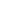 Издательство ООО «Пилигрим»2011УДК 80/81/811.161.1ББК81.2 Рус.4       Ж59Жеребило Т.В.Термины и понятия лингвистики: Лексика. Лексикология. Фразеология. Лексикография: Словарь-справочник. – Назрань: ООО «Пилигрим»,  2011. – 128© Т.В. Жеребило, 2011.АКТАНТЫ [лат. привожу в действие]. Участники ситуации, без учета которых название ситуации в виде предикатного слова (ситуация сна, ситуация чтения и т.п.) не может быть правильно понято или употреблено. Типичные участники ситуации, или актанты: субъект (тот, кто совершает действие), инструмент (то, с помощью чего совершается действие) и др.АЛФАВИТНО-ГНЕЗДОВОЕ РАСПОЛОЖЕНИЕ СЛОВ В СЛОВАРЕ. Такой способ расположения, при котором в одной словарной статье объединяются близкородственные слова.АЛФАВИТНОЕ РАСПОЛОЖЕНИЕ СЛОВ В СЛОВАРЕ. Такое расположение слов, при котором каждое слово, распределенное по алфавиту, имеет словарную статью, включающую зону значения слова, его грамматические характеристики, информацию о стилистических пометах, примеры употребления слов в речи и т.п.АНАЛИЗ СЛОВА ЛЕКСИКОГРАФИЧЕСКИЙ (лексоцентрический). Вид функционального анализа, при котором исследуется лексикографическое слово (словарная статья): 1) слово, разделенное на лексико-семантические варианты; 2) грамматические, семантические, стилевые, стилистические пометы в словарях; 3) семантическая структура слова как совокупность ЛСВ; 4) реализованное слово (иллюстративный материал).АНАЛИЗ СЛОВА ЛЕКСИКО-СЕМАНТИ-ЧЕСКИЙ. 1) эпидигматический анализ; 2) парадигматический; 3) синтагматический анализ.АНАЛИЗ СЛОВА ПАРАДИГМАТИЧЕСКИЙ (схема анализа). Вид анализа, при котором рассматриваются объединения одних и тех же частей речи, их омонимические парадигмы, синонимические, антонимические, тематические, гиперо-гипо-нимические парадигмы, лексико-семантические группы, семантическое поле.АНАЛИЗ СЛОВА ПАРАДИГМАТИЧЕСКИЙ. Тип анализа, нацеленный на выявление внешних семантических отношений слов или ЛСВ, устанавливающий их общность и различие. В свернутом виде схема анализа может быть представлена следующим образом: 1. Омонимическая парадигма (ОП). 2. Синонимическая парадигма (СП). 3. Антонимическая парадигма (АП). 4. Тематическая парадигма (ТП). 5. Гиперо-гипонимическая парадигма (ГГП). 6. Лексико-семантическая группа слов (ЛСГ). 7. Семантическое поле (СП). Подробная схема парадигматического анализа и соответствующие ей развернутые образцы анализа разработаны Е.И. Дибровой.АНАЛИЗ СЛОВА СИНТАГМАТИЧЕСКИЙ. Вид анализа, который строится на основании общих лексических и грамматических сем. Например, высокий тополь – словосочетание, семантически и грамматически согласованное. А именно: высокий – большой по протяженности сверху вниз; тополь – высокое лиственное дерево семейства ивовых. Лексема тополь имплицитно содержит сему высокий, что создает согласованность семантическую и грамматическую.АНАЛИЗ СЛОВА ТЕКСТОЦЕНТРИЧНЫЙ. Функциональный вид анализа, при котором выявляются: 1) специфика значения слова в тексте – приращение смыслов: содержательных, стилистических, экспрессивных, эмоциональных, оценочных; 2) изменение стилевой принадлежности слова; 3) место и функции текстового значения слова в лексоцентрической эпидигматике и парадигматике; 4) текстовая значимость слова как средство художественной характеризации.АНАЛИЗ СЛОВА ЭПИДИГМАТИЧЕСКИЙ предполагает рассмотрение формы слова, его значения, зависимостей ЛСВ, типов семантических отношений между ЛСВ, семного состава ЛСВ и семной связи ЛСВ, видов семной связи ЛСВ, графически обозначенной связи ЛСВ, функционирования слова: его употребления, активности, функционально-стилевых характеристик.АНАЛИЗ СЛОВА ЭПИДИГМАТИЧЕСКИЙ. Тип анализа, раскрывающий внутреннюю смысловую структуру слова, связи его ЛСВ, типы лексических значений, семный состав ЛСВ, виды и способы их семных взаимодействий. Схема анализа включает характеристику следующих компонентов: I. Форма слова. II. Значение слова. 1. Значение ЛСВ. 2. Типы лексических значений. 3. Зависимости ЛСВ. 4. Типы семантических отношений между ЛСВ. 5. Семный состав ЛСВ. 6. Виды семной связи ЛСВ. 7. Способы семной связи ЛСВ. 8. Графически обозначенная связь ЛСВ. III. Функционирование слова. 1. Общеупотребительность/ограни-ченность употребления слова или ЛСВ. 2. Активность/пассивность употребления слова или ЛСВ. 3. Функционально-стилевая характеристика. Подробная схема анализа и соответствующие ей полные образцы устного и письменного анализа разработаны Е.И. Дибровой.АНТИТЕЗА. Стилистическая парная фигура в тексте, используемая в различных целях: экспрессивно-изобразительных, юмористических, иронических, оценочных и т.п.: Добро и зло приемли равнодушно.АНТИЦИПАЦИЯ [лат. anticipatio]. 1. Воздействие последующего звука на предшествующий, предвосхищение последующего звука при произнесении предшествующего. 2. Перенесение слова в предшествующее предложение с «предвосхищением» соответствующего содержания.АНТОНИМ СТРУКТУРНЫЙ. Тип антонимов, который определяется их принадлежностью или непринадлежностью к одному и тому же словообразовательному гнезду: добро – зло (разнокорневые антонимы), сердечный – бессердечный (однокорневые антонимы).АНТОНИМЫ КОНВЕРСИВНЫЕ. Векторные антонимы, включенные в антонимическую парадигму на основании противоположной направленности их семантики: войти – выйти, купить – продать. Конверсивные антонимы обозначают противоположно направленные действия.АНТОНИМЫ КОНТРАДИКТОРНЫЕ. Противоречащие антонимы, обозначающие противопоставленность предметов, признаков, процессов, отношений. Наличие одного из них исключает наличие другого: жизнь – смерть, война – мир, добро – зло.АНТОНИМЫ КОНТРАРНЫЕ (ПРОТИВОПОЛОЖНЫЕ). Антонимы, обозначающие противопоставленность предметов, признаков, процессов, отношений, допускающие включение в свой состав «среднего» члена парадигмы, т.е. слова с нейтральной окраской, от которого берут отсчет позитивный и негативный члены парадигмы: быстрый – умеренный – медленный.АРГО В СОСТАВЕ РАЗГОВОРНОЙ ЛЕКСИКИ. Демократизация языка в конце XX в. привела к тому, что в состав просторечной, разговорной, стилистически сниженной лексики широко хлынули арготические слова: 1) путем прямого заимствования: бухать – пить водку; стучать – доносить; 2) путем семантических трансформаций: беспредел, тусоваться, разборка. Семантическая экспансия социально ограниченной лексики в общеупотребительную речь обусловлена разгерметизацией корпоративного общения: по мере распространения арготические слова приобретают широкое значение.АРГО КАК ОБЩЕУГОЛОВНАЯ ЛЕКСИКА. Разновидность лексики преступного мира: ёрш – бывший вор в законе, громила – грабитель.АРГО КАК ОСОБАЯ РАЗНОВИДНОСТЬ РЕЧИ. Особая социальная разновидность речи (тюремно-воровская речь), существующая на базе общенародного языка. Специфические черты арготической речи: 1) условность и ограниченность распространения; 2) наличие вариантных форм, обусловленных устной формой речи: кандыбать, шкандыбать; 3) многозначность (эпидигматика) слова: махаться – меняться, драться; 4) моделирование фразеологизмов: крутить дело – вести следствие; 5) коннотации негативной оценки (грубо, унижит., презрит., оскорбит.): бестолковка – голова.АРГО КАК СПЕЦИАЛИЗИРОВАННАЯ ЛЕК-СИКА. Разновидность лексики преступного мира, распределенная по видам преступлений: медведка – взломшик сейфов, очкарик – вор, проникающий через окно.АРЕАЛ СЛОВА СЕМАНТИЧЕСКИЙ. Семантические возможности и реальности, которые в течение веков выработало человеческое познание.АРХАИЗМЫ АКЦЕНТНЫЕ. Разновидность архаизмов, отличающихся от современных эквивалентов ударением: библиотека - библиотека.АРХАИЗМЫ ЛЕКСИКО-МОРФОЛОГИЧЕС-КИЕ. Разновидность архаизмов, отличающихся от современных эквивалентов грамматической вариативностью, устаревшими морфологическими категориями и формами слов: лебедь (ж.р.) – лебедь (м.р.), тополь (ж.р.) – тополь (м.р.), зала (ж.р.) – зало (ср.р.) – зал (м.р.), облак (род.п., мн.ч.) – облаков (род.п., мн.ч.).АРХАИЗМЫ ЛЕКСИКО-СЕМАНТИЧЕСКИЕ. Ушедшие из употребления значения многозначного слова: кумир – в значении языческий идол; оператор – в значении хирург.АРХАИЗМЫ ЛЕКСИКО-СЛОВООБРАЗОВА-ТЕЛЬНЫЕ. Разновидность архаизмов, отличающихся от современных эквивалентов суффиксами, приставками: воитель – воин, спекулятор – спекулянт, сказ – рассказ.АРХАИЗМЫ ЛЕКСИКО-ФОНЕТИЧЕСКИЕ. Разновидность архаизмов, различающихся с современными вариантами слова звуками, фонемами, местом ударения: воксал – вокзал, балтический – балтийский.АРХАИЗМЫ ОДНОКОРЕННЫЕ включают в свой состав: 1) лексико-семантические архаизмы; 2) лексико-фонетические архаизмы; 3) лексико-словообразовательные архаизмы; 4) лексико-морфологические архаизмы.АРХАИЗМЫ СОБСТВЕННО ЛЕКСИЧЕС-КИЕ. Разнокорневые архаизмы, имеющие устаревшие корни: рамена – плечи, десница – рука (правая).АСПЕКТ ЗАИМСТВОВАНИЯ СИНХРОННЫЙ. Аспект, устанавливающий статус слова в определенный момент развития системы языка, когда определяется его собственное, «внутреннее» состояние, его семантическая структура, отношения (парадигматические и синтагматические) с другими словами в тот или иной момент истории языка.АСПЕКТ ЗАИМСТВОВАНИЯ ЭТИМОЛОГИ-ЧЕСКИЙ. Аспект, фиксирующий источник, время, характер, способ и адаптацию языкового элемента (слова, морфемы, фразеологизмы и т.п.).АСПЕКТ ЗНАЧЕНИЯ СЛОВА СЕМИОЛОГИЧЕСКИЙ. Отражение внеязыковой действительности, объективного мира с помощью сознания в слове. Слово, выступая как знак, замещает явления реальности: предметы, признаки, процессы, отношения, – в мыслительно-речевой деятельности.АСПЕКТ ЗНАЧЕНИЯ СЛОВА СТРУКТУРНО-СЕМАНТИЧЕСКИЙ. Структура значения слова, его внутренняя семантическая производность (эпидигматика). В лексическом значении слова закреплены типичные и отличительные признаки явлений реального мира: 1) обыденное понятие; 2) научное понятие; 3) коннотации; 4) потенциальные значения; 5) вероятностные значения; 6) энциклопедические значения. Лексическое значение состоит из ядра, ядерного окружения и периферии.АСПЕКТЫ ЗНАЧЕНИЯ СЛОВА: 1) семиологический аспект, отражающий внеязыковую действительность; 2) структурно-семантический ас-пект, отражающий смысловую организацию слова; 3) функционально-стилевой аспект, отражающий социолингвистическое отношение к слову.АССЕРЦИЯ [лат. assertio утверждение], УТВЕРЖДЕНИЕ. Часть лексического значения слова, которая изменяется при употреблении слова с отрицанием. В предложении Он мне не брат отрицается то, что для говорящего некто не является братом, хотя не исключено, что он может быть братом для других. Зачеркивается только часть значения. Остается неизменным в значении то, что этот человек мужского пола, являющийся чьим-то братом.АССИМИЛЯЦИЯ СЛОВ В РУССКОМ ЯЗЫКЕ: 1) отличается графически от слова в языке-источнике: цинк – Zink (нем.); 2) несовпадение по графике и произношению [импорт – import [impo:t] (англ.)]; 3) слова различаются в графике, орфоэпии и морфологии: силос – silos (исп.); 4) слова отличаются произношением и семантикой: комбайн – combine [kəmbain]; 5) слова отличаются в графике, произношении, морфологическом строении и семантике: эксклюзивный - exclusive [iksklu:siv] (англ.).БИРЕМА (дирема, двусоставное речение). Высказывание, состоящее из двух частей; двучленное предложение.ВАРИАНТНОСТЬ ФОРМЫ ФЕ ДВУЧЛЕННАЯ/МНОГОЧЛЕННАЯ. Одна из составляющих формы фразеологической единицы. Вариантность, определяемая количеством варьируемых форм. Двучленная вариантная парадигма включает две вариантные формы: по воле судьбы – волею судьбы; битый воробей – стреляный воробей; выпасть в осадок – выпадать в осадок. Многочленная вариантная парадигма: голова дурная (пустая, чугунная, дубовая); переступить (грань, рубеж, границу), совесть мучит (грызет, не дает покоя, замучила, тревожит).ВАРИАНТНОСТЬ ФОРМЫ ФЕ КОЛИЧЕСТВЕННАЯ (КВАНТИТАТИВНАЯ). Одна из составляющих формы фразеологической единицы. Вариантность, связанная с сокращением числа компонентов ФЕ: переступить через грань – переступить грань, заставь дурака Богу молиться – заставь дурака молиться; пройти через рубеж – пройти рубеж.ВАРИАНТНОСТЬ ФОРМЫ ФЕ ЛЕКСИЧЕСКАЯ. Одна из составляющих формы фразеологической единицы. Вариантность, отражающая специфику составного знака. Лексическая вариантность возникает на основе: 1) лексико-семантической организации слов – лексико-семантические парадигмы различных видов (синонимов, слов одной тематической группы и т.п.); 2) на основе регулярных способов семантических взаимодействий слов-компонентов (метонимии, метафоры). Лексическая вариантность сформировалась в результате нейтрализации компонентов в следующих лексико-семантических парадигмах: 1) в синонимической парадигме: голова (гудит, звенит, трещит); взбираться (карабкаться, подниматься, всходить, взойти и т.п.) наверх; 2) гиперо-гипонимической парадигме: сию минуту – сию секунду; петь птичкой – петь соловьем; 3) антонимической парадигме: Бог знает – черт знает; 4) тематической парадигме: извиваться, как уж на сковороде – извиваться, как угорь на сковородке; старый пень – старый сучок; старая кочерга (швабра, метла, кастрюлька). Лексическая вариантность на базе семантических связей слов-компонентов возникает при нейтрализации их различительных признаков: 1) на основе метонимии: волоска не стоит – кончика волос не стоит, пальца твоего не стоит – кончика пальца твоего не стоит; 2) на основе метафоры: кричать белугой – кричать дурным голосом; умелые руки – золотые руки.ВАРИАНТНОСТЬ ФОРМЫ ФЕ МОРФОЛОГИЧЕСКАЯ. Вариантность, возникающая на основе нейтрализации дифференциальных значений в морфологической парадигме: 1) видовременных форм глагола, в процессе первичной и вторичной имперфективации: видать (видывать) виды; взять быка за рога – брать быка за рога; 2) категорий залога, наклонения, времени, лица, числа у глагольных ФЕ: сесть в калошу – садиться в калошу; без труда не выловишь (не выловить) рыбку из пруда; свистеть (свистать) всех наверх; собрать (собирать) пенку; 3) категории числа грамматически зависимых имен существительных: вешать собаку (собак); 4) вариантных форм рода, числа, падежа у именных ФЕ: хоть семи пядей во лбу – хоть семь пядей во лбу; тянуть на дно – тянуть ко дну; не чувствовать локоть друга – не чувствовать локтя друга; 5) полных (кратких) форм прилагательных и причастий: без малого (год) – без мала (год), на свежую голову – на свежу голову; душою чистый – душою чист; зеленый пока – зелен пока.ВАРИАНТНОСТЬ ФОРМЫ ФЕ СЛОВООБРАЗОВАТЕЛЬНАЯ. Вариантность, возникшая в результате снятия дифференциальных значений морфов: 1) суффиксов субъективной оценки: на глаз – на глазок; 2) словообразовательных префиксов: ставить ножку – подставить ножку; 3) разных корней в синонимичных словах, имеющих один и тот же префикс: забросать (засыпать, закидать) письмами; 4) суффиксов основы глагола: сгибать (согнуть) спину.ВАРИАНТНОСТЬ ФОРМЫ ФЕ СИНТАКСИЧЕСКАЯ. Одна из составляющих формы фразеологической единицы. Вариантность, основанная на нейтрализации дифференциальных грамматических значений в синтаксических парадигмах ФЕ-словосочетания и ФЕ-предложения. Во фразеопарадигме ФЕ-словосочетания вариантность возникает под влиянием межпадежной синонимии фразеоформ. Возможны варианты: 1) употребляется один предлог, но разные падежные формы: заблудиться между двух сосен – заблудиться меж двумя соснами; 2) употребляются разные предлоги и разные падежные формы: заблудиться меж двух сосен – заблудиться в двух соснах; идти ко дну – идти на дно; на свежую голову – со свежей головой. Синтаксическая вариантность ФЕ-предложе-ний возникает в результате нейтрализации: 1) категорий наклонения, времени, рода, числа в глагольных компонентах: хоть кол на голове теши – хоть кол на голове тешите; и не мечтай – и не мечтайте; кондрашка хватил – кондрашка хватила – кондратий хватил; 2) категорий числа и падежа в именных компонентах: в кармане вошь на аркане -  в кармане вши на аркане, беден, как церковная крыса – беден, как церковные крысы.ВАРИАНТНОСТЬ ФОРМЫ ФЕ ФОНЕТИЧЕСКАЯ. Вариантность фразеологической единицы, основанная на нейтрализации нерегулярных звуковых взаимодействий лексикализованного типа: сесть в калошу (галошу). Вариантность фонетическая представлена единичными примерами.ВАРИАНТНОСТЬ ФРАЗЕОЛОГИЧЕСКОЙ ЕДИНИЦЫ. Одна из составляющих фразеологической единицы. Вариантность формы ФЕ связан: 1) с разграничением уровней варьирования (фонетическая, словообразовательная, морфологическая, синтаксическая и лексическая вариантность); 2) количественная (квантитативная) вариантность; 3) двучленная/многочленная вариантность.ВАРИАНТЫ СЛОВА. Закрепленные в языке преобразования одной и той же лексемы, сохраняющие ее тождество, но различающиеся орфоэпически, фонематически, морфологически, стилистически.ВАРИАНТЫ СЛОВА МОРФОЛОГИЧЕСКИЕ. Варианты, обладающие различными аффиксами: клавиша – клавиш; компонента – кмпонент.ВАРИАНТЫ СЛОВА ОРФОЭПИЧЕСКИЕ (ПРОИЗНОСИТЕЛЬНЫЕ). Варианты, наличие которых вызвано разными орфоэпическими традициями: творог - творог.ВАРИАНТЫ СЛОВА СТИЛИСТИЧЕСКИЕ. Варианты, различающиеся принадлежностью к разным стилям языка: издалека – общеупотр., издалёка – устар., книжн.ВАРИАНТЫ СЛОВА ФОНЕМАТИЧЕСКИЕ. Варианты, различающиеся в лингвокультуре разными фонемами: галоши – калоши, матрас – матрац, ноль – нуль и др.ВАРЬИРОВАНИЕ СЛОВА ФОРМАЛЬНОЕ. Наличие у слова орфоэпических, фонематических, морфологических, стилистических вариантов.ВАРЬИРОВАНИЕ СЛОВА ФОРМАЛЬНО-СТИЛЕВОЕ (СИНКРЕТИЧНОЕ). Наличие формально-стилевых вариантов (синкретивов), образующих переходную зону между планом выражения и содержания. (См.: Синкретивы).ВЕРБОИД. Именная форма глагола (герундий, инфинитив и др.).ВИДЫ АНАЛИЗА ЗНАЧЕНИЯ СЛОВА ФУНКЦИОНАЛЬНЫЕ: 1) лексикографический (лексоцентрический) и 2) текстовый (текстоцентрический).ВНУТРЕННЯЯ ФОРМА СЛОВА. Соотнесенность морфемного состава слова и его значения с морфемным составом и значением других слов данного языка.ВНУТРЕННЯЯ ФОРМА ФРАЗЕОЛОГИЧЕСКОЙ ЕДИНИЦЫ. Ее первоначальное денотативное значение, вытекающее из совокупности реальных значений слов-компонентов. «Прозрачная» внутренняя форма наблюдается у тех ФЕ, которые имеют омонимы, представленные свободными словосочетаниями: лежать на печи (ФЕ) – лежать на печи (ССС), полететь вверх тормашками (погибнуть, разрушиться) (ФЕ) – полететь вверх тормашками (упасть) – это фразеологическое сочетание, где внутренняя форма возникает на базе компонента полететь. Экспрессивность отражения картины мира, возникновение ситуаций языковой игры создаются за счет внутренней формы ФЕ. Фразеологические единицы могут обладать «затемненной» внутренней формой. В этом случае необходимо обращаться к специальным словарям по фразеологии.ВОСТОЧНОСЛАВЯНИЗМЫ И ДРЕВНЕРУСИЗМЫ В РУССКОМ ЯЗЫКЕ. Лексика, включающая в свой состав следующие парадигмы: 1) тематическая парадигма «животные»: белка, кошка, лошадь; 2) тематическая парадигма «Птицы»: жаворонок, зяблик, коршун, селезень, снегирь; 3) тематическая парадигма «Предметы домашнего обихода»: бадья, бечевка, жаровня, корзина, коромысло, костыль, плошка, самовар; 4) тематическая группа «Пища»: колобок, корж, кулеш, перец, пряник; 5) тематическая группа «Цвет»: белобрысый, голубой, коричневый, сизый, смуглый; 6) тематическая группа «Физическое свойство»: бойкий, долговязый, долгорукий, едкий, зоркий, корноухий, кургузый, курносый, расторопный, удалой; 7) тематическая парадигма «Квалифицирующий признак»: дешевый, нужный, удобный, хороший, юркий.ВОСТОЧНОСЛАВЯНИЗМЫ В РУССКОМ ЯЗЫКЕ. Слова, появившиеся в языке восточных славян в VI-IX вв. в период расселения славян в Восточной Европе и взаимодействия их с балтийскими и финно-угорскими племенами.ГЕРУНДИВ. Страдательное причастие на -ndus в латинском языке, связанное по происхождению с герундием.ГЕРУНДИЙ. 1. Отглагольное существительное в латинском языке. 2. Отглагольное существительное на ing в современном английском языке, сохраняющее глагольное управление и входящее в систему форм глагола.ГИПЕРСЕМА (архисема, родовая сема), обозначающая класс объектов: растение, животное, глаголы речи и др.ГИПОСЕМЫ (ВИДОВЫЕ СЕМЫ). Семы конкретного характера, которые обозначают дифференциальные признаки предмета, процесса, признака и др. и различные объекты одного и того же класса.ГРАМАТИЧЕСКОЕ ЗНАЧЕНИЕ СЛОВА. Характеристика слова как элемента определенного грамматического класса (брат – сущ. м.р.), как элемента словоизменительного ряда (брат, брата, брату и т.д.), как элемента словосочетания или предложения (поговорить с братом; Он отправил брату письмо на его электронный адрес). Грамматическое значение категориально, т.к. характеризует целые разряды и классы слов. Один из основных признаков грамматического значения – обязательность его выражения: мы употребляем слово, выражая при этом его грамматические значения.ДЕЗАФФИКСАЦИЯ. 1. Утрата аффикса при слово- и формообразовании: пролететь – пролет; выпекать – выпечь. 2. Регрессивная деривация. Вычленение основы из производящего слова и включение ее в парадигму соответствующей части речи: тишь < тихий; зонт < зонтик.ДЕЗИДЕРАТИВНЫЙ (медитативный). Выражающий желание, имеющий значение желания.ДЕЙКСИС. Функция указания, соотнесения, особенно характерная для местоимений (прономинальных слов).ДЕЙКТИЧЕСКИЙ. Указывающий, выделяющий, дифференцирующий посредством соотнесения с лицами и предметами, находящимися в каком-либо отношении к говорящему лицу. Дейктическое местоимение – местоимение указательное.ДЕКЛАРАТИВНЫЙ ГЛАГОЛ. Глагол речи.ДЕЛИМИТАТИВНЫЙ. Разграничительный. Делимитативная функция – разграничительная функция.ДЕТЕРМИНОЛОГИЗАЦИЯ. Потеря термином специального значения в результате употребления его в общенародном языке, где его зачастую используют в контекстах, ему не свойственных: идейный вакуум, бацилла равнодушия, орбита славы.ДИАЛЕКТИЗМЫ ГРАММАТИЧЕСКИЕ. Сло-ва, имеющие иные, чем в литературном языке, грамматические характеристики: ж.р. вместо ср.р. (вся поле, такая дело) в южных говорах; в северных говорах употребительны формы в клубу, в столу (вм.: в клубе, в столе).ДИАЛЕКТИЗМЫ ЛЕКСИЧЕСКИЕ. Слова, от-личающиеся и по форме, и по значению от слов общенародной лексики: кочет (петух), корец (ковш), намедни (на днях, недавно). Среди Д.Л. выделяются слова, распространенные в определенной местности. Они называются этнографизмами (панёва, налыгач).ДИАЛЕКТИЗМЫ МОРФОЛОГИЧЕСКИЕ. Тип диалектизмов, обладающих специфическими диалектными категориями и формами: срама (дон., ж.р.) – срам (в лит. яз., м.р.), мышом (южно-рус., м.р.) – мышью (в лит. яз., ж.р.).ДИАЛЕКТИЗМЫ СЕМАНТИЧЕСКИЕ. Слова, отличающиеся от общеупотребительных не формой, а значением: темно (очень) – темно люблю (очень люблю).ДИАЛЕКТИЗМЫ СИНТАКСИЧЕСКИЕ. Тип диалектизмов, имеющих иную сочетаемость, нежели их эквиваленты в литературном языке: жили о реку (сев.) – жили около реки (лит.), выйтить на пензия (дон.) – выйти на пенсию (лит.).ДИАЛЕКТИЗМЫ ФОНЕТИЧЕСКИЕ. Слова, в которых отражаются фонетические особенности того или иного диалекта: бочкя, Ванькя (вм.: бочка, Ванька) – южнорусские диалектизмы; курича, цясы (вм.: курица, часы) – северо-западные говоры.ДИАЛЕКТИЗМЫ ЭТНОГРАФИЧЕСКИЕ. Тип диалектизмов, обозначающий свойственные данной территории предметы быта, пищи и т.п.: курень (дон.) – квадратный казачий дом с четырехскатной крышей.ДИНАМИКА ЛЕКСИЧЕСКИХ ИЗМЕНЕНИЙ КОНЦА ХХ в. Характеризуется следующими особенностями: 1) появлением специализированной семантики и новых сочетаемостных свойств: кормушка – место во властных структурах как источник накопления богатства; жареный факт – сенсационное разоблачительное сообщение, не до конца проверенное; 2) наличие слов, обладающих абсолютной новизной: неформал – член неформальной молодежной группировки; 3) переходом пассивной, устарелой, заимствованной и др. лексики в активный фонд: думец, приют, губернатор; 4) уходом бывшей активной лексики в пассивный фонд: коллективизация, выдвижение.ДИФФЕРЕНЦИАЛЬНЫЕ СЕМЫ В СИНОНИМИЧЕСКОЙ ПАРАДИГМЕ: 1) семы содержательного характера; 2) семы, характеризующие стилевую принадлежность синонима; 3) стилистические коннотативные семы.ДИФФЕРЕНЦИАЦИЯ. 1. Расподобление смежных звуков в целях различения омонимов. 2. Семантическое и стилистическое расслоение лексики.ДИФФЕРЕНЦИАЦИЯ ГРАММАТИЧЕСКАЯ. Расподобление форм, являющееся одним из основных внутренних факторов развития языка.ДОМИНАНТА. Слово, входящее в синонимическую парадигму, имеющее самое объемное и нейтральное содержание, определяющее общее толкование словарной синонимической статьи: ИДТИ. Передвигаться, проходить, двигаться и т.п. Идти является доминантой.ДОМИНАНТА В СИНОНИМИЧЕСКОМ ФРАЗЕОЛОГИЧЕСКОМ РЯДУ. Знак, наиболее широкий по семантическому объему, имеющий нейтральную окраску. Традиционно во фразеологии доминанту обычно представляет слово, так как ФЕ является косвенно-номинативным знаком, которому присущи оценка, экспрессия, эмоциональность, образность. Например: много (доминанта): нет числа, счету нет, не знать счета, хоть отбавляй, хоть пруд пруди, что песку морского, несть числа и др.ДОМИНАНТА СИНОНИМИЧЕСКОГО РЯДА. Главное слово в синонимическом ряду, стилистически нейтральный и наиболее общий по смыслу член синонимического ряда. Глаза – доминанта, очи, гляделки, буркалы, шары – члены синонимического ряда.ДРЕВНЕРУСИЗМЫ. Лексический пласт, включающий слова, являющиеся преемниками восточнославянизмов, ведущие начало к IX-XIV вв. Относятся к периоду Древней Руси.ЕДИНСТВА ФРАЗЕОЛОГИЧЕСКИЕ. Идиоматическая, косвенно-номинативная единица языка, обладающая слитным фразеологическим значением, функционирующая как целостное именование явлений действительности. Семантические признаки фразеологических единств включают следующие свойства: а) идиоматичность; б) наличие мотивированности значения ФЕ значением слов-компонентов; в) существование внутренней формы; г) наличие эспрессивно-эмоциональной окраски. Лексические признаки фразеологических единств: а) наличие омонимической, синонимической, антонимической парадигм; б) наличие тематической, гиперо-гипонимической парадигм, семантического поля; в) наличие коннотаций, стилистических окрасок; г) наличие архаизмов, историзмов; неологизмов, окказионализмов, потенциализмов. Грамматические признаки фразеологических единств: 1) целостность, синтаксическая неразложимость номинации; 2) наличие морфологических парадигм (глагольных, именных).ЖАРГОНИЗАЦИЯ. Особая языковая игра, нацеленная на создание «своего» языка общения. В жаргонном словотворчестве используются различные приемы изобразительности: 1) метафорический перенос значения: нулевой – совершенно новый; 2) сохранение внутренней формы: белуга (воен.) – нижнее белье; зелень – зеленые (доллары); 3) использование экспрессивных компонентов значения слова для создания нового смыслы: наезжать – предъявлять претензии; 4) намеренное сталкивание общепринятого и жаргонного значений: обуть – обмануть.ЗАИМСТВОВАНИЯ В РУССКОМ ЯЗЫКЕ ИЗ РАЗНЫХ ЯЗЫКОВ: 1) из финского (килька, семга, навага, салака, пихта, рига); 2) из скандинавских языков (крюк, ларь, кнут, кипа, сельдь); 3) из тюркских языков (башлык, башмак, тулуп, сундук, лошадь, табун, аркан, казна, сарай, сарафан); 3) из греческого языка: корабль, парус, тетрадь, кукла, кровать, школа, фонарь, свекла, скамья; в XVII-XIX вв. через посредство западноевропейских языков, в основном через посредство французского: философия, история, математика, грамматика, физика, механика; метод, гипотеза, идея, синтез, анализ, космос, демократия; комедия, трагедия, эпос, монолог, поэзия, строфа; 4) из латинского через посредство французского, немецкого, польского: формула, инерция, эволюция, радиус, конус, вакуум; студент, профессор, декан, аудитория, ректор, лаборатория, класс, рецензия; конституция, манифест, революция, диктатура, республика, фракция. Выделяются слова, которые в ХХ в. образовались с помощью греческих и латинских элементов: телефон, телеграф, микрофон. Начиная с эпохи Петра Первого, в русский язык пришли слова из немецкого, французского, английского, голландского: 1) из немецкого: бруствер, лагерь, офицер, штурм; шахта, штольня, штрек, шурф, маркшейдер; 2) из голландского и английского: бот, вымпел, гавань, крейсер, дрейф, кубрик, мачта, рея; 3) конец XIX – первая половина ХХ в. из английского спортивная терминология: футбол, волейбол, теннис, бокс, матч, старт, финиш, чемпион, рекорд; 4) XVIII-XIX вв. из французского: балет, ложа, партер, пейзаж, натюрморт, сюжет, роман, жанр, режиссер, репертуар, авангард, арьергард, арсенал, марш, атака; суп, котлета, омлет, десерт, пюре, рагу, салат, батон; пальто, сюртук, жакет, жилет, кашне, костюм; терраса, монтер, багаж, купе, киоск, экипаж и др.; 5) из итальянского: ария, виолончель, мандолина, соната, серенада, баритон, колорит; 6) из испанского языка: гитара, кастаньеты, мантилья, кафетерий, силос, танго.ЗАИМСТВОВАНИЯ ДРЕВНИЕ. Заимствования, появившиеся в период существования индоевропейского, протославянского, праславянского языков до IV в. н.э.ЗАИМСТВОВАНИЕ ИНОЯЗЫЧНОЙ ЛЕКСИКИ РУССКИМ ЯЗЫКОМ ХХ в. 1) В первые два десятилетия отдельные заимствования: кино, блюминг, комбинат, такси, радио, сценарий, свитер; 2) в конце 20-х г. – в 30 г. в связи с индустриализацией страны большой поток заимствований из английского и немецкого языков: комбайн, конвейер, нейтрон, пикап, спидометр, стенд, сейф, телевизор, джемпер; дискриминировать, фальсифицировать; 3) до середины 50-х гг. заимствования малочисленны: радар, робот, сальто, табло; 4) с середины 50-х г. до 90-х г. интенсификация процесса заимствования: джинсы, шорты, клипсы, кемпинг, компьютер, ксерокс, принтер, лазер, модель, шоу, модерн; 5) конец 80-х г. – начало 90-х г. иноязычные экономические и финансовые термины: бартер, брокер, ваучер, дилер, инвестиции, маркетинг, спонсор.ЗАИМСТВОВАНИЯ НОВЕЙШИЕ. Заимствования, связанные с эпохой средств массовой информации (СМИ) в 80-90-е годы ХХ в.ЗАИМСТВОВАНИЯ НОВЫЕ. Заимствования, появившиеся в 50-70-е годы ХХ в. в эпоху НТР.ЗАИМСТВОВАНИЯ ПОЗДНЕЙШИЕ. Заимствования, появившиеся в XIX в. – середине ХХ в., связанные с развитием национального языка, временем деятельности А.С. Пушкина.ЗАИМСТВОВАНИЯ ПОЗДНИЕ. Заимствования, появившиеся в период существования восточнославянского, древнерусского, великорусского и начального периода формирования национального русского языка (VI-XVIII вв.).ЗАИМСТВОВАНИЕ УРОВНЕВОЕ И МЕЖУРОВНЕВОЕ. Заимствование, определяемое характером адаптации: оно может ассимилироваться фонетически, семантически, а также может входить в язык, согласуясь с графикой, фонетикой, семантикой, морфологией языка-преемника.ЗНАКИ ЯЗЫКОВЫЕ: 1) иконические – наиболее точные образцы означаемого: звукоподражательные слова и производные от них: хи-хи – хихикать – хихиканье; мяу-мяу – мяукать – мяуканье; 2) знаки-индексы, к которым относятся указательные слова: эта, та и др.; 3) знаки-символы – все остальные слова естественного языка: университет, студент, береза, дом, земля и др.ЗНАКОВАЯ СИСТЕМА. Соотнесенность знака с другими знаками при условии сопоставимости знаков.ЗНАМЕНАТЕЛЬНЫЕ СЛОВА КАК НОМИНАТИВНЫЙ КЛАСС. Слова, обладающие полной номинативной, когнитивной и информативной функциями. Будучи самодостаточными в своих значениях, они обозначают явления реального и нереального мира непосредственно и самостоятельно. Данный номинативный класс включает: существительные, прилагательные, числительные, глаголы, наречия.ЗНАЧЕНИЕ ВЕРОЯТНОСТНОЕ. Значение, возникающее в результате ассоциаций, имеющее прагматическую природу, нацеленное на использование слова в определенной речевой ситуации с определенной целью: замшевая походка  - замшевая означает спокойная, неторопливая, мягкая.ЗНАЧЕНИЕ ВТОРИЧНОЕ. Лексическое значение, появившееся в результате развития первичного значения. В предложении Веревка режет руки воздействие веревки уподобляется действию острорежущего предмета: веревка причиняет боль, но, в отличие от ножа, не разделяет предмет на части.ЗНАЧЕНИЕ ВТОРИЧНОЕ, КОСВЕННО-НО-МИНАТИВНОЕ. Значение, противопоставленное прямому номинативному значению, знаковому; метафорическое, метонимическое значение, которое знак получил в системе языка путем переноса значений.ЗНАЧЕНИЕ ЗНАКОВОЕ. Прямое номинативное значение, имея которое знак является представителем реальной действительности.ЗНАЧЕНИЕ ПЕРВИЧНОЕ. Одно из значений многозначного слова, являющееся исходным. В слове глухой первичным является значение лишенный слуха, плохо слышащий (глухой старик). В выражении глухой стук значение неотчетливый, плохо слышимый является вторичным.ЗНАЧЕНИЕ ПЕРЕНОСНОЕ. Вторичное лексическое значение, возникающее в слове в результате переноса какого-либо наименования с одного предмета, действия, свойства на другие предметы. В словосочетаниях круг друзей, круг интересов слово круг употребляется в переносном значении.ЗНАЧЕНИЕ ПОТЕНЦИАЛЬНОЕ. Смысловая возможность, содержащаяся в слове, проявляющаяся при контекстном употреблении в синтагматике: Волк – санитар природы. Потенциальный компонент значения слова волк – «зверь, уничтожающий наиболее слабых, больных животных, способных нарушить генетическое равновесие в экосистеме».ЗНАЧЕНИЕ ПРЯМОЕ. Первичное, основное значение слова, прямо именующее предмет, действие, свойство. Отличительный признак прямого значения – его конкретность. В словосочетании большой мяч значение прилагательного конкретно, в словосочетании большая радость прилагательное имеет переносное значение, не связанное с объемом.ЗНАЧЕНИЕ СЛОВА АКТУАЛЬНОЕ. Значение, обозначающее действие, которое происходит «прямо сейчас», в данный момент.ЗНАЧЕНИЕ СЛОВА МОРФОЛОГИЧЕСКОЕ. Обобщенное значение, основанное на однотипности грамматических форм. Например, морфологическое значение у существительного – предметность, у глагола – процессуальность, у предлогов и союзов – отношение.ЗНАЧЕНИЕ СЛОВА ПЕРЕНОСНОЕ. Тип значения, обусловленный функционально-ассоциативными связями, объединяющими один предмет, признак, процесс и т.п. с другим.ЗНАЧЕНИЕ СЛОВА ПОТЕНЦИАЛЬНОЕ. Лексическое значение, указывающее на возможность или способность: Он поднимает сто килограммов (т.е. он в состоянии поднять 100 кг). Глаголы, обозначающие физические и умственные способности человека и животных, технические характеристики машин, устройств в форме наст. вр. и несов. в. обычно употребляются в потенциальном значении: Такие задачи она решает быстро.ЗНАЧЕНИЕ ГЛАГОЛА УЗУАЛЬНОЕ. Значение, характерное для глаголов настоящего времени и несовершенного вида, употребляемых в сочетании с наречиями всегда, обычно, вечерами. Например: Поезд в Москву обычно отправляется вечером. Глаголы в узуальном значении обычно сообщают о некоем порядке вещей, о том, что события происходят с определенной регулярностью: Она никогда не опаздывает на лекции. Узуальное значение может выражаться без употребления обстоятельственных слов в том случае, когда речь идет о явлениях, хорошо известных каждому. При этом глаголы обозначают свойства того, что выражено относящимся к нему существительным: Земля вращается вокруг Солнца. Узуальное значение глаголов широко представлено в народных пословицах: Снявши голову, по волосам не плачут. Глаголы жить, водиться, обитать, находиться, глаголы движения с приставкой при- употребляются в узуальном значении.ЗНАЧЕНИЕ СЛОВА, КОНСТРУКТИВНО ОБУСЛОВЛЕННОЕ. Такое значение слова, которое выражается только в определенной конструкции. Например, глагол плакаться выражает свое значение всего в одной конструкции: плакаться на свою судьбу.ЗНАЧЕНИЕ СЛОВА НЕСВОБОДНОЕ. Лексическое значение, которое выражается не совсем легко и свободно. Выделяют три типа несвободных значений: 1) фразеологически связанные; 2) синтаксически обусловленные; 3) конструктивно обусловленные.ЗНАЧЕНИЕ СЛОВА СВОБОДНОЕ. Такое значение слова, которое легко сочетается с любым словом данного грамматического класса. Слова земля, человек, книга  и др. имеют свободные значения, поэтому при выражении этих значений возможны самые разнообразные словесные сочетания (ходить по земле, копаться в земле, упасть на землю и т.п.).ЗНАЧЕНИЕ СЛОВА, СИНТАКСИЧЕСКИ ОБУСЛОВЛЕННОЕ. Переносное значение слова, которое реализуется в определенной синтаксической позиции: А ты шляпа! Шляпа употреблено в роли сказуемого. Нельзя употребить подобное слово в им. пад. в роли подлежащего: Шляпа вошел в комнату.ЗНАЧЕНИЕ СЛОВА, ФРАЗЕОЛОГИЧЕСКИ СВЯЗАННОЕ. Лексическое значение слова, которое реализуется в сочетании с определенным, ограниченным кругом слов. Например: буланый конь, но нельзя сказать буланая машина. Однако в художественной речи в целях выразительности законы сочетаемости могут нарушаться: К подъезду подкатила открытая буланая машина [М.А. Булгаков. Мастер и Маргарита].ЗНАЧЕНИЕ ФРАЗЕОЛОГИЧЕСКОЙ ЕДИНИЦЫ (ФЕ). Наличие двух основных аспектов значения: 1) структура значения ФЕ: а) идиоматичность; б) мотивированность значения; в) внутренняя форма; г) фразеологический образ; д) оценочные (аксиологические) значения; е) модальные значения; ж) стилистические коннотации; экспрессивные и эмоциональные компоненты; з) функционально-стилевая принадлежность; и) семантические типы ФЕ; 2) семантическая структура.ЗНАЧЕНИЕ ЭНЦИКЛОПЕДИЧЕСКОЕ. Значение, включающее обширную характеристику научного понятия, бытового описания, указание на функциональное назначение объекта.ИДЕОГРАФИЧЕСКИЙ ТЕЗАУРУС. Лексикографическое издание, основанное на логической рубрикации всего понятийного содержания лексики. В нем производится идентификация понятийных групп. Яркий пример тезауруса – словарь П.М. Роже (1852).ИДИОМАТИЧНОСТЬ ЗНАЧЕНИЯ ФРАЗЕОЛОГИЧЕСКОЙ ЕДИНИЦЫ (ФЕ). Дифференциальный признак идиомы. Смысловая неразложимость фразеологизма на значения слов-компонен-тов, невыводимость значения единицы из значения ее частей: серый кардинал, играть в бирюльки. Идиоматичность приводит к утрате реальных смысловых соотношений между компонентами ФЕ, затем наступает семантическое «опустошение» слов, в результате чего формируется целостное значение единицы многозначной ФЕ, представленной: а) составом фразеолого-семантических вариантов (ФСВ); б) их зависимостью друг от друга; в) типами смысловых отношений между ними; г) семантическим типом ФСВ.ИДИОМЫ В РУСИСТИКЕ. Сращения и единства, по В.В. Виноградову, устойчивые структурно-семантические объединения, значение которых неразложимо на значения слов-компонентов, которые функционируют в предложении как эквивалент отдельного слова: бить баклуши – бездельничать.ИЗМЕНЕНИЯ В ЛЕКСИКЕ РУССКОГО ЯЗЫ-КА ХХ в. Потребность в новых номинациях удовлетворялась тремя путями: 1) образование новых слов: а) именные образования, обозначающие лиц по общественному положению: передовик, общественник; б) наименования профессий: буровик, высотник, ракетчик; в) научные и технические термины: зашкаливание, программирование; г) образования сниженного, разговорного характера: читалка, электричка; д) образование составных наименований: изба-читальня, стиральная машина; е) сложные наименования: стройматериалы, радиопередача; 2) заимствование литературным языком иноязычных слов, а также элементов просторечия, диалектов, жаргонов: морока, новосел, показуха (прост.); 3) семантические изменения слов: участок работы, знатный токарь.ИЗМЕНЕНИЕ ЛЕКСИКИ КАК СИСТЕМЫ: 1) изменения в способах называния предметов; 2) изменения в родо-видовых отношениях; 3) изменение смысловых отношений между словами; 4) стилистическая дифференциация лексики; 5) изменение лексической сочетаемости.ИМПЕРАТИВЫ ВО ФРАЗЕОЛОГИИ. Фразеологические единицы, выражающие волеизъявления субъекта речи: счастливого плавания; типун тебе на язык; век воли не видать; думай, голова, колпак куплю.ИНДОЕВРОПЕИЗМЫ В СОСТАВЕ РУССКОГО ЯЗЫКА. Пласт лексики, вошедший в русский язык через протославянский диалект, характеризующий отношения родства, называющий животных, растения. Например: 1) тематическая парадигма «Животные»: свинья, мышь, бобр, овца; 2) тематическая парадигма «Родство»: отец, мать, сын, дочь, отчим, мачеха, пасынок, падчерица, зять, сноха, свекор, свекровь, тесть, теща, деверь, шурин, золовка, свояк.ИНИЦИАЦИЯ. Фраза, которую произносит желающий вступить в диалог.ИНОЯЗЫЧНЫЕ СЛОВА (ЗАИМСТВОВАННЫЕ СЛОВА). Слова, пришедшие из других языков по разным причинам: внешним и внутриязыковым. 1) Внешние причины: а) тесные политические, торгово-экономические, промышленные и культурные связи между народами – носителями языков; слова заимствуются вместе с вещами и понятиями; б) специализация предметов и понятий: релевантный – существенный, компрессия – сжатие; 2) внутриязыковые причины: а) дифференциация языковых средств по смыслу: всеобщий – тотальный; б) замена описательного, многокомпонентного названия однословным, цельнооформленным; в) существование в языке ряда заимствованных слов, который как бы притягивает подобные слова; г) оценка чужого слова как более престижного; д) общественная актуальность понятия.ИНТЕГРАЛЬНЫЕ СЕМЫ СИНОНИМИЧЕСКОЙ ПАРАДИГМЫ вычленяются из лексического значения доминанты.ИНФОРМАЦИОННОЕ ОБЩЕСТВО. Общество, пришедшее на смену постиндустриальному обществу, развивающееся в качестве концепции нового социального порядка, общество, в границах которого в отраслях экономики начинает преобладать производство и распространение знания. Появляется новая отрасль экономки – информационная экономика. Возникает новый класс – меритократия. Центральной задачей становится производство информации и коммуникации. Основной ресурс нового порядка – информация. Японский ученый Е. Масуда в книге «Информационное общество как постиндустриальное общество» обосновал следующие принципы: 1) «основой нового общества будет являться компьютерная технология с ее фундаментальной функцией замещать либо усиливать умственный труд человека; 2) информационная революция будет быстро превращаться в новую производительную силу и сделает возможным массовое производство когнитивной, систематизированной информации, технологии и знания; 3) потенциальным рынком станет «граница познанного», возрастет возможность решения проблем и развитие сотрудничества; 4) ведущей отраслью экономики станет интеллектуальное производство, продукция которого будет аккумулироваться, а аккумулированная информация станет распространяться через синергетическое производство и долевое использование; 5) в новом информационном обществе основным субъектом социальной активности станет «свободное сообщество», а политической системой будет являться демократия участия; 6) основной целью в новом обществе будет реализация «ценности времени». Компьютопия Масуды включает в себя следующие параметры: 1) преследование и реализация ценностей времени; 2) свобода решения и равенство возможностей; 3) расцвет различных свободных сообществ; 4) синергетическая взаимосвязь в обществе; 5) функциональные объединения, свободные от сверхуправляющей власти. В информационном обществе меняется тип науки. Она становится одним из основных ресурсов, основным объектом производства и распространения научного знания. Лингвистика в этом процессе занимает одно из приоритетных мест, так как одной из сфер ее изучения является глобальная коммуникация, являющаяся одним из типологических признаков информационного общества. Информационное пространство языков естественных и искусственных, самой науки о языках – лингвистики частной и общей, синергетические процессы в языках и в науке о них, использование языка в компьютерных технологиях – вот круг проблем, возникший в новом информационном обществе. Корпусная лингвистика, корпусная (компьютерная) лексикография, новые сообщества ученых, возникающие благодаря общению, возникшему под влиянием Интернет, – все это не только модные приметы XXI века, это новые реалии, вызванные к жизни развитием нового информационном общества.ИНФОРМАЦИОННОЕ ОБЩЕСТВО КАК ОСНОВА РАЗВИТИЯ ЯЗЫКА. Новый тип современного общества конца ХХ в., сформировавшийся в результате развития образования, науки, появления новых технологий, сведений из других культур, изменения идеологического и культурного миропонимания, сформировавшегося многообразия коммуникативных каналов. И.о. – общество, пришедшее на смену индустриальному, общество, в котором язык слов продолжает выполнять основную роль в общении, приобретении и передаче знания. Сформировался новый языковой стиль эпохи, для которого характерны следующие особенности: 1) открытость общества, что приводит к расширению социальных функций специальной, профессиональной и терминологической лексики; 2) специализированность знания, появившаяся в результате обширного проникновения интернациональной, заимствованной лексики, связанной с новой интеллектуальной, информационной, технологической, финансовой, маркетинговой и организационно-правовой структурой; 3) новая волна демократизации книжных и разговорного стилей за счет расширения сферы употребления разговорно-просторечной, просторечной, регионально-диалектной, жаргонной и арготической лексики; 4) расширение информативности лексики, приводящей к семантической насыщенности слова, включению в него новых дифференциальных компонентов, что приводит к появлению нового значения, расширению границ полисемии и омонимии, формированию новых лексико-семантических групп.ИСКОННО РУССКАЯ ЛЕКСИКА. Включает пласты, отражающие разные стадии языкового развития: 1) слова, сохранившиеся со времен индоевропейского языка: два, три, мать, брат, сын; 2) слова общеславянского происхождения: а) названия частей тела человека (голова, лицо, лоб, нос) и животных (лапа, рог); б) названия отрезков времени (день, ночь, утро, зима); в) слова, обозначающие явления и объекты природы (буря, дождь, снег, ветер); г) названия растений (бук, береза, вяз, горох, тыква, слива); д) названия домашних и диких животных (бык, вол, корова, коза); е) названия орудий и предметов труда (весло, ведро, вилы, грабли, долото, молот); ж) абстрактные наименования (вера, воля, вина); 3) восточнославянская лексика (дядя, семья, жаворонок, пояс, потолок); 4) собственно русские слова: сущ. с суф. -щик, -овщик, -лк(а), -овк(а), -к(а); с суф. -тель; с суф. -ость и др.ИСТОЧНИКИ РУССКОЙ ФРАЗЕОЛОГИИ: 1) исконно русские: повесить нос, брать за живое; 2) фразеологизмы библейского происхождения: избиение младенцев, запретный плод; 3) фразеологизмы, пришедшие из античной мифологии: дамоклов меч, кануть в Лету; 4) фразеологические кальки, представляющие дословный перевод из других языков: синий чулок – из англ. blue stocking; на широкую ногу – из нем. Auf groβem Fut.ИСТОРИЗМЫ В РУССКОМ ЯЗЫКЕ делятся на две большие группы: 1) собственно историзмы; 2) семантические историзмы.ИСТОРИЗМЫ СЕМАНТИЧЕСКИЕ. Вышедшие из употребления значения (ЛСВ) многозначных лексем, называющие исчезнувшие предметы, явления и т.п.: крепость – крепостное право, подписчик – художник, расписывающий здания, стены, потолки.ИСТОЧНИК ЗАИМСТВОВАНИЯ определяется по принадлежности языку, из которого непосредственно приходит слово, основа, морфема.КАЛЬКИ СЕМАНТИЧЕСКИЕ. Такие слова, когда калькируется не только состав слова, но и переносные значения: фр. clou обозначает не только гвоздь, но и «главную приманку театрального представления, программы». Соответственно в русском языке начали употребляться выражения: гвоздь сезона, гвоздь программы.КАЛЬКИ СЛОВООБРАЗОВАТЕЛЬНЫЕ. Сло-ва, созданные по иноязычным образцам из исконного материала с использованием соответствующих морфем: in – sect – um послужило образцом для русского слова на-секом-ое. Каждой части латинского слова соответствует аналогичная морфема из русского языка: in – на, sect – секом, um – ое. Словообразовательные кальки бывают полными, когда калькируется вся словообразовательная структура иноязычного слова (как в слове насекомое), а бывают частичными, полукальками: телевидение – полукалька (была калькирована вторая часть – vision – видение; первая часть теле взята из греческого без калькирования).КАУЗАЛЬНЫЙ. Причинный, выражающий причинную зависимость или связанный с выражением такой зависимости. Каузальные союзы: потому что, так как. Каузальное предложение: например, придаточное причинное: Я не подошел, потому что не успел.КВАЗИАНТОНИМЫ. Пары слов, отличающихся не только противопоставленностью по какому-либо одному смысловому компоненту, но и по другим компонентам: бездонный (очень большой глубины) – мелкий (небольшой глубины).КВАЗИСИНОНИМЫ [лат.: quasi почти, приблизительно]. Неполные синонимы, близкие по значению, но не тождественные. Между ними могут возникать отношения включения и пересечения. При включении значение одного из синонимов полностью вкладывается в значение второго: нести – тащить. Нести шире по значению. Пересечение смыслов синонимов наблюдается в том случае, если у квазисинонимов есть общая часть и кроме того значение каждого квазисинонима отличается какой-либо особенностью: жадный – одержимый страстью захватывать чужое, скупой – одержимый страстью не отдавать свое. Квазисинонимы часто отличаются по стилистической окраске: очи – глаза – гляделки.КЛАССЕМА. Общекатегориальная сема лексико-грамматического значения, указывающая на принадлежность слова к той или иной части речи: предметность – сущ., процессуальность – глагол.КОГЕРЕНТНОСТЬ [лат. cohaerens находящийся в связи]. Согласованное протекание во времени нескольких процессов.КОГЕРЕНЦИЯ ЗВУКОВ. Комбинаторная взаимозависимость звуков речи.КОГНИТИВЫ ВО ФРАЗЕОЛОГИИ. Фразеологические единицы, выражающие интеллектуальное отношение к тому, что сообщается субъектом своему собеседнику: делать нечего – необходимо согласиться: слов нет – возражений не будет; если бы знать – зная о чем-либо, поступил бы иначе; до Бога высоко, до царя далеко – невозможно что-либо объяснить и сделать; достучаться до небес – попытаться объяснить или сделать невозможное.КОМПОНЕНТНЫЙ СЕМАНТИЧЕСКИЙ АНАЛИЗ. Описание лексического значения слова путем установления смысловых компонентов этого значения.КОНВЕРСИВНАЯ СВЯЗЬ. Обратные отношения.КОНВЕРСИВЫ [лат. convertere обращать, поворачивать]. Предикатные слова, обозначающие одну и ту же ситуацию, но подчеркивающие в этой ситуации разные стороны и имеющие обращенную актантную структуру: Комиссия рассматривает вопрос. – Вопрос рассматривается комиссией. (рассматривать – рассматриваться – это конверсивы). Конверсивы включают в свою актантную структуру не менее двух актантов.КОННОТАЦИЯ ОЦЕНОЧНАЯ. Компонент значения слова, устанавливающий ценность, связанный с чувствами. Положительная оценка передается с помощью ласки (птенчик – ласк.), восторг (прелесть – восторж.), одобрение (молодчина – одобр.) и т.п.; отрицательная оценка основывается на отрицательных эмоциях: осуждении (ворюга), неприятии (подлиза), иронии (умничать) и др.КОННОТАЦИЯ ЭМОЦИОНАЛЬНАЯ. Компонент значения, связанный с выражением чувств, волевых побуждений, чувственных или интеллектуальных сравнений: заборишко, избушка, ветрогон.КОНТАКТ ОПОСРЕДОВАННЫЙ ПРИ ЗАИМСТВОВАНИИ. Вхождение слова в язык-преемник опосредованно через язык-посредник.КОНТАКТ ПРЯМОЙ ПРИ ЗАИМСТВОВАНИИ. Вхождение слова в язык-преемник непосредственно из языка-источника.КОНТИНУАТИВНЫЙ. Служащий для развития, распространения данной мысли. Например, в русском языке континуативные союзы: вследствие того, что...; в связи с тем, что...; в результате того, что...КРЫЛАТЫЕ СЛОВА. Образные выражения из произведений писателей и поэтов, употребляемые в устной и письменной речи: Любви все возрасты покорны (А. Пушкин).КРЫЛАТЫЕ СЛОВА КАК ФРАЗЕОЛОГИЧЕСКИЕ ВЫРАЖЕНИЯ (по Н.М. Шанскому). Устойчивые выражения, появившиеся в языке под влиянием того или иного литературного источника или закрепившиеся в устном и письменном употреблении высказывания исторических деятелей, деятелей культуры, искусства: Так пойди же попляши (И. Крылов); Мы все учились понемногу (А. Пушкин).ЛЕКСИКА АКТИВНАЯ В РУССКОМ ЯЗЫКЕ. Частотные слова словарного состава языка, используемые в общении повседневно. Ядро активной лексики состоит из нейтральной (общеупотребительной) лексики, обладающей: 1) эпидигматикой – развитой системой значений; 2) синтагматикой – широкой сочетаемостью; 3) производностью, значительными словообразовательными возможностями; 4) устойчивостью употребления в языке.ЛЕКСИКА АПЕЛЛЯТИВНАЯ. Совокупность нарицательных имен.ЛЕКСИКА ВОЗВЫШЕННАЯ, ИЛИ ВЫСОКАЯ. Слова, которые помимо общей окраски книжности, имеют оттенок торжественности: благо, возвестить, внимать, вдохновенный, воспеть.ЛЕКСИКА ДИАЛЕКТНАЯ. Совокупность слов, употребление которых свойственно людям, живущим в определенной местности. Л.д. используется в основном в устной форме речи, так как и сам диалект представляет устную разговорно-бытовую речь жителей сельской местности. Л.д. отличается от общенародной более узкой сферой употребления, рядом фонетических, грамматических и лексико-семантических особенностей.ЛЕКСИКА ЖАРГОННАЯ. Слова, употребляемые людьми, образующими обособленные социальные группы: 1) офени – бродячие торговцы: рым – дом, мелех – молоко; 2) бурсаки: сбондить – украсть, рождество – лицо; 3) молодежный жаргон (школьный и студенческий): герла – девушка, френд – мальчик, друг; 4) слова из жаргона преступников, употребляемые сегодня широкими социальными слоями: бабки – деньги, баксы – доллары, тусовка – собрание людей, объединенных общими интересами.ЛЕКСИКА КОНСТАНТНОЙ СОЦИАЛЬНОЙ ЦЕННОСТИ В РУССКОМ ЯЗЫКЕ. Общерусская лексика, складывающаяся в течение веков как совокупность именований, необходимых в жизненной практике. Повседневно употребляемые слова, которые генетически складывались на протяжении веков в системные группировки: парадигмы «Родство», «Пища», «Цвет», «Количество» и т.п.ЛЕКСИКА НЕНОРМАТИВНАЯ. Это совокупность слов, находящихся за пределами литературной нормы.ЛЕКСИКА ОБСЦЕННАЯ [лат. obscenus непристойный]. Матерные слова и выражения, которые недопустимы во всех функциональных разновидностях литературной речи, находящихся в сфере действия нормативных рекомендаций и запретов.ЛЕКСИКА ОБЩЕНАРОДНАЯ. Совокупность слов, употребление которых свойственно всем говорящим на том или ином языке и не ограничено к.-л. территорией, профессией или социальной средой.ЛЕКСИКА ПАССИВНАЯ В РУССКОМ ЯЗЫ-КЕ: 1) устарелые или новые для данного лингвистического времени слова: уезд, лучина (уст.), брифинг, саммит (нов.); 2) относящиеся к научной, отраслевой (терминологической и профессиональной) лексике: артерия, вена (медиц.), угледобыча (угольн. промышл.); 3) слова, распространенные в узкой социальной сфере: жаргонная лексика (балдеж, тусовка); арготическая лексика (висячка – нераскрытое преступление, лягушка – агент уголовного розыска).ЛЕКСИКА ПО ПАРАМЕТРУ СОЦИОЛИНГВИСТИЧЕСКОГО УПОТРЕБЛЕНИЯ в русском языке: 1) по частотности употребления (активная и пассивная лексика); 2) по периоду использования (устарелая и новая лексика); 3) по характеру отражения деятельности (терминологическая и профессиональная лексика); 4) по социальной общепринятости (общеупотребительная, жаргонная, арготическая лексика).ЛЕКСИКА ПО СОЦИАЛЬНО-ТЕРРИТОРИ-АЛЬНОМУ УПОТРЕБЛЕНИЮ в русском языке: 1) общерусская лексика; 2) лексика диалектная.ЛЕКСИКА ПОЭТИЧЕСКАЯ. Слова, обладающие языковыми, системными коннотациями «высокое», «лирическое», «торжественное».ЛЕКСИКА ПРОПРИАЛЬНАЯ. Совокупность собственных имен.ЛЕКСИКА ПРОФЕССИОНАЛЬНАЯ. Совокупность слов, взятых из общего оборота, экспрессивно переосмысленных, переиначенных представителями тех или иных профессий: шкурка (вм.: наждачная бумага), в речи физиков кастрюля (вм.: синхрофазотрон).ЛЕКСИКА СНИЖЕННАЯ. Сниженная лексика делится на два разряда: 1) разговорную лексику и 2) просторечную. В словарях для обозначения разговорных и просторечных лексем используются стилистические пометы разг. и прост. Разговорная лексика употребляется в непринужденной речи, в неофициальной обстановке. Разговорные слова содержат или положительную, или отрицательную оценку обозначаемого предмета. Просторечная лексика экспрессивна, употребительна в эмоциональных речевых ситуациях, при дружеских и фамильярных отношениях. Использование просторечной лексики в разговоре с незнакомыми людьми является нарушением не только литературных, но и культурных норм (бедолага, оболтус, ляпнуть). Считают, что разговорная и просторечная лексика находятся в пределах литературного словаря, их употребление регулируется нормой литературного языка. К ненормативной лексике относится обсценная лексика.ЛЕКСИКА СПЕЦИАЛЬНАЯ. Официально принятые и регулярно употребляемые специальные термины.ЛЕКСИКА С ТОЧКИ ЗРЕНИЯ СФЕРЫ ЕЕ УПОТРЕБЛЕНИЯ делится на несколько групп: 1) лексика общенародная; 2) лексика диалектная; 3) лексика профессиональная и специальная; 4) лексика жаргонная.ЛЕКСИКО-ГРАММАТИЧЕСКИЙ ПОЛНЫЙ СЕМНЫЙ АНАЛИЗ. Анализ, применяемый для реализации эпидигматического, парадигматического и синтагматического анализа.ЛЕСИКО-ГРАММАТИЧЕСКИЙ СОСТАВ ФРАЗЕОЛОГИЧЕСКОЙ ЕДИНИЦЫ. Одна из составляющих формы фразеологической единицы. Лексико-грамматический состав ФЕ определяется генетическим статусом их компонентов: 1) компоненты могут быть выражены знаменательными по происхождению словами: праздновать победу (гл. + сущ. в вин.п.); белая ворона (сущ. + прил.); Бог знает (сущ. + глаг.); 2) в состав ФЕ входят генетически знаменательные и незнаменательные части речи: сесть в калошу (глаг. + сущ. с предл.); и так и сяк (нареч. + нареч., объединенные соч. союзами); вот так пироги (сущ. в им.п. + указ. част. + усилит. част.); 3) компонентный состав включает генетически незнаменательные слова: ну и ну (межд. + союз + межд.); или как (союз + союз).ЛЕКСИКОГРАФИЯ ПРАКТИЧЕСКАЯ. Наука о применении лексикографической теории на практике.ЛЕКСИКОГРАФИЯ ТЕОРЕТИЧЕСКАЯ. Наука о принципах составления словарей.ЛЕКСИКО-СЕМАНТИЧЕСКАЯ ГРУППА СЛОВ (ЛСГ). Обширная организация слов, объединенная базовым семантическим компонентом, который обозначает класс классов предметов, признаков, процессов, отношений. Например, базовый семантический компонент ЛСГ «растение» включает в смысловую сферу следующие гиперсемы: 1) деревья; 2) травы; 3) цветы и т.п. Особенности ЛСГ: 1) она состоит из нескольких гиперо-гипонимических парадигм: 2) интегральная и дифференциальные семы противопоставлены; 3) в состав ЛСГ могут входить различные по семантике парадигмы: а) антонимические; б) синонимические парадигмы; в) тематические парадигмы и т.п.ЛЕКСИКО-ФРАЗЕОЛОГИЧЕСКИЙ УРОВЕНЬ КАК СИСТЕМА. Как система этот уровень представляет определенную целостность, состоящую из компонентов: слова и фразеологизма, образующих организованное, упорядоченное множество единиц, соотнесенных и в то же время противопоставленных по значению и строению. Лексико-фразеологическая система включает три подуровня – организации единиц, объединенных внутри организации специфическими для каждой из них отношениями: 1) эпидигматику; 2) парадигматику и 3) синтагматику.ЛЕКСИЧЕСКАЯ СЕМАНТИКА. Наука о значении слова, структуре этого значения, о смысловых соотношениях между словами и группами слов. Лексическая семантика включает такие разделы, как: семасиология и ономасиология.ЛЕКСИЧЕСКОЕ ЗНАЧЕНИЕ СЛОВА. Отражение в слове того или иного явления действительности (предмета, события, качества, действия, отношения).ЛЕКСИЧЕСКОЕ ЗНАЧЕНИЕ СЛОВА КОСВЕННО-НОМИНАТИВНОЕ. Тип значения, отражающий неавтономность именования по характеру соотнесения с действительностью. Соотносится с обозначаемым опосредованно, при совместной реализации с опорным для него значением: Вода – возможность сохранения жизни на Земле.ЛЕКСИЧЕСКОЕ ЗНАЧЕНИЕ СЛОВА ПРЯМО-НОМИНАТИВНОЕ. Тип значения, отражающий автономность именования по характеру соотнесения с действительностью, обладающий самостоятельной назывной функцией.ЛЕКСИЧЕСКОЕ ЗНАЧЕНИЕ СЛОВА МОТИВИРОВАННОЕ. Вторичное значение, производное в смысловом и словообразовательном отношении. Мотивированные слова обладают внутренней формой.ЛЕКСИЧЕСКОЕ ЗНАЧЕНИЕ СЛОВА НЕМОТИВИРОВАННОЕ. Первичное значение, которое является генетически непроизводным для современного языка.ЛЕКСОГРАММЕМА. Вариант обобщенной абстрактной грамматической семы. Например, в применении к прилагательному признак модифицируется то как качество, то как принадлежность, то как отношение.ЛИНГВИСТИЧЕСКАЯ ЭНЦИКЛОПЕДИЯ. Справочное издание, содержащее наиболее существенную информацию в области языкознания.МЕЖДОМЕТНЫЕ (ЭМОЦИОНАЛЬНЫЕ) СЛОВА КАК НОМИНАТИВНЫЙ КЛАСС. Слова эмоционального, а не когнитивного, интеллектуального языка. В этот класс входят междометия.МЕЖДОМЕТИЯ. Слова, выражающие эмоции, настроения, волевые побуждения, но не называющие их: О! (восторг) Это прекрасно! Ах (сожаление), как долго это длится...МЕСТОИМЕННЫЕ СЛОВА КАК НОМИНАТИВНЫЙ КЛАСС. Слова, обладающие неполной номинативной, когнитивной и информативной функцией. Обозначают явления действительности опосредованно, указывая на них. Они не самодостаточны и не самостоятельны в своих значениях. К ним обычно относят местоимения и местоименные наречия (туда, оттуда и др.). В контексте М.с., заменяя то или иное знаменательное слово, наполняются содержанием. Для местоименных слов характерны дейктические функции: 1) указание на участника/участников речи – ролевой дейксис (Ты сходи за хлебом); 2) объектный дейксис – указание на предмет речи (Его в этот день никто не видел); 3) хронотопический дейксис – указание на пространственно-временное положение объекта речи (Оттуда никто не приходил); 4) генерализующий дейксис – обобщенное указание на предшествующие события (Она долго не появлялась... Это было ужасно).МЕТАЯЗЫК СЛОВАРЯ. Язык, с помощью которого можно было бы описывать значения слов естественного языка. Один из вариантов такого метаязыка – использование в словарных статьях семантических примитивов, содержащих элементарные смыслы, используемые при толковании слов. Требование к толкованиям лексем в словаре: 1) толкования не должны быть тавтологичными; 2) толкование должно быть необходимым и достаточным, т.е. необходимо указать все компоненты значения слова и не должно быть ничего лишнего; 3) толкование должно состоять из слов, более простых по смыслу.МЕТАФОРА КОГНИТИВНАЯ. Тип метафоры, основанной на мыслительном отражении общности свойств – реальных или приписываемых: Луна – спутник Земли, небесное светило; Луна – небесная лампада (Луна как небесное тело, освещающее Землю).МЕТАФОРА ОБРАЗНАЯ. Тип метафоры, отражающий ассоциации человеческих чувств (зрения, слуха, обоняния) с объектами реального мира и человеческого осмысления данного мира.МЕТАФОРА НОМИНАТИВНАЯ. Вид метафоры, утративший образность и служащий прямым наименованием: ручка двери, шариковая ручка, ножка кровати.МЕТАФОРА СТЕРТАЯ. Разновидность метафоры, утратившей семантически мотивированные связи значений: Орган. 1. Часть ... организма. 2. Учреждение, выполняющее определенные задачи в той или иной области общественной жизни: правоохранительные органы.МЕТАФОРА ХУДОЖЕСТВЕННАЯ. Разновидность метафоры, обладающей индивидуальностью, невоспроизводимостью в языке, имеющей авторство и выполняющей образные эстетические функции олицетворения (антропонима): Так шелестела осень, шелестела...МЕТАФОРА ЭМОЦИОНАЛЬНАЯ. Разновидность образной метафоры, в основе которой лежит субъективно-эмоциональное сходство явлений: Кукарекать. 1. Издавать звуки (о петухе). 2. перен. Говорить что-то не к месту, не по делу.МЕТАФОРА ЯЗЫКОВАЯ. Разновидность метафоры, отражающей социальный опыт, имеющей системный характер употребления, обладающей воспроизводимостью и анонимностью: изумрудная зелень, бирюза небес, солнце встает.МИКРОТОПОНИМИКА. Ономастические исследования, нацеленные на изучение принципов и приемов присвоения собственных имен кинотеатрам, стадионам, домам культуры, издательствам, магазинам, гостиницам и другим учреждениям современного города.МОДАЛЬНАЯ РАМКА. Часть лексического значения, которая содержит оценку обозначаемой словом ситуации. Модальная рамка характерна для значений вопросительных, отрицательных, выделительных, усилительных частиц (разве, едва ли, даже, только и др.), предикативных наречий (жаль, надо, возможно), оценочных прилагательных (целый). В предложении Он принес только пять сборников выражается оценка ситуации говорящим: говорящий считает, что этих сборников мало. В предложении Он принес целых пять сборников дается противоположная оценка ситуации: говорящий считает, что целых пять сборников – это больше, чем он ожидал.МОДАЛЬНЫЕ ЗНАЧЕНИЯ ВО ФРАЗЕОЛОГИИ. Наличие во фразеологических единицах фразеологической модальности. По участию модальности в семантике ФЕ выделяются: 1) чисто модальные ФЕ: вероятнее всего; 2) субъективные синкретивы, обладающие модально-вещественным значением: чтоб тебе пусто было – пожелание неудачи; 3) ситуативно-модальные ФЕ, включающие субъективную характеристику в определенных условиях: ума палата – ни плохо, ни хорошо, иронично, шутливо. По семантике в составе фразеологической модальности выделяются следующие виды: 1) персуазивы; 2) императивы; 3) когнитивы.МОДУС ДИФФЕРЕНЦИАЛЬНЫЙ. Собственно лингвистические различия и противопоставления, рассматриваемые как один из «модусов» в общей системе «коммуникативного поведения» человека.МОНОРЕМА. Одночленное высказывание, функционирование которого определяется характером использования просодических средств: Темнеет. Ант.: бирема.МОРФОЛОГИЧЕСКИЕ ПРИЗНАКИ ЗАИМСТВОВАННЫХ СЛОВ: 1) несклоняемость существительных: кофе, жюри, депо, пальто, колибри, кенгуру; 2) морфологическая невыраженность числа и рода существительных: жалюзи, леди, алоэ; 3) неизменяемость прилагательных: беж, бордо, хаки.МОТИВИРОВАННОСТЬ СЛОВА. Соотнесенность производного слова с производящим, при которой смысл и структура первого слова могут быть объяснены путем обращения к смыслу и форме производящего слова.МОТИВИРОВАННОСТЬ ФРАЗЕОЛОГИЧЕСКОЙ ЕДИНИЦЫ. Дифференциальный признак идиом, на основе которого выделяется два типа фразеологических единиц: 1) идиомы с немотивированным значением: бить баклуши – бездельничать; 2) идиомы с мотивированным значением – потенциальной, опосредованной выводимостью общего содержания из значений слов-компонен-тов: с головы до ног – полностью.НАНИЗЫВАНИЕ СМЫСЛОВ. Использование в художественном тексте многоплановости семантики слова в качестве стилистического приема.НЕОЛОГИЗМЫ АВТОРСКИЕ ИЛИ ИНДИВИДУАЛЬНО-СТИЛИСТИЧЕСКИЕ. Новообразования, создаваемые поэтами, писателями, публицистами: кюхельбекерно (А. Пушкин), машинерия (В. Яхонтов). Подобные слова так и остаются неологизмами: они не переходят в активный словарь. Отдельные авторские образования с течением времени входят в активный словарь: головотяп (М. Салтыков-Щедрин), бездарь (И. Северянин).НЕОЛОГИЗМЫ ЛЕКСИЧЕСКИЕ. Языковые неологизмы, возникающие: 1) из русских слов по продуктивным словообразовательным моделям: разработать – разработка, безысходный – безысходность; 2) путем заимствований: лимит, факс, ксерокс; 3) в результате заполнения словообразовательных гнезд по русским моделям: лимит – лимитировать – лимитирование; лимит – лимитчик – лимитчица; ксерокс – ксерокопировать – ксерокопия и т.п.НЕОЛОГИЗМЫ СЕМАНТИЧЕСКИЕ. Слова из активного словаря, у которых появляются новые значения: челнок в значении мелкий торговец, ввозящий товар из-за границы или вывозящий за границу.НЕОЛОГИЗМЫ СОБСТВЕННО ЛЕКСИЧЕСКИЕ. Неологизмы, которые появляются в языке в связи с развитием науки, техники, культуры и других сторон общественной жизни. Пути их появления: 1) образование новых слов от уже существующих с помощью тех или иных словообразовательных средств: луноход, космизм; 2) заимствование: автобан, джакузи, лейбл; 3) «внутреннее» заимствование из других подсистем национального языка: диалектов, жаргонов (отгул, беспредел).НЕПРЕДИКАТНЫЕ СЛОВА. Лексика, обозначающая конкретные предметы, а не ситуации, не имеющая актантов: стол, книга, мужчина, дерево, кресло. Элементы предложений большой стол, моя книга, красивый мужчина, дерево в лесу, кресло в зале отражают неактантные смысловые связи слов: принадлежности (моя книга), места  (дерево в лесу) и т.п.НОМИНАТИВНЫЙ КЛАСС. Иерархически обобщенная ступень в организации слов как лексико-семантических единиц. В основе понятия номинативный класс лежат: 1) когнитивная способность слова называть и познавать явления действительности; 2) информативная способность слова передавать семантически значимую информацию; 3) принадлежность слова к той или иной части речи. Выделяются следующие номинативные классы слов: 1) знаменательные (полнозначные, неместоименные слова; 2) местоименные, указательные слова; 3) служебные, неполнозначные слова; 4) междометные (эмоциональные) слова.ОБЪЕМ ПОНЯТИЯ. Множество (класс) предметов, признаков, действий, состояний и т.п., однородных или уникальных.ОБЩЕСЛАВЯНИЗМЫ (ПРАСЛАВЯНИЗМЫ) В РУССКОМ ЯЗЫКЕ. Пласт лексики, унаследованный из языка славянских племен, живших в VI в. нашей эры на территории среднего течения Днепра, верховьев Западного Буга и Вислы. По структуре в основном корневые слова, восстанавливаемые с учетом фонетических изменений и морфологической структуры слов. Общеславянизмы составляют ядро словарного состава русского языка. По мнению Н.М. Шанского, их не более двух тысяч, однако они наиболее употребительны в нашей речи. Например: 1) тематическая парадигма «Части человеческого тела»: борода, бок, око, палец, плечо, сердце; 2) тематическая парадигма «Животные»: волк, еж, конь, лань, ласка, лось, медведь, серна; 3) тематическая парадигма «Птицы»: воробей, ворона, галка, голубь, дрозд, дятел, лебедь, орел, скворец, соловей, сорока; 4) тематическая парадигма «Цвет»: белый, желтый, зеленый, русый, серый, синий, черный; 5) тематическая парадигмы «Количественный признак»: высокий, глубокий, короткий, малый, тонкий, узкий; 6) тематическая парадигма «Чувственные ощущения»: горький, кислый, мокрый, острый, теплый, черствый; 7) тематическая парадигма «Физическое свойство»: глупый, глухой, кривой, лысый, толстый, хромой, худой, щедрый; 8) тематическая парадигма «Физическое состояние»: здоровый, злой, ярый; 9) тематическая парадигма «Возраст»: молодой, старый, юный.ОККАЗИОНАЛИЗМЫ АВТОРСКИЕ. Разновидность неологизмов, созданных по нестандартным моделям: магазинус (В. Шукшин), любопись (И. Бродский).ОКСИМОРОН (ОКСЮМОРОН). Стилистическая фигура, основанная на двух антонимах, обозначающих взаимоисключающие явления: уродливый красавец, живой труп.ОМОНИМЫ СИНТАКСИЧЕСКИЕ. Лексемы, омонимичные по форме слова, но различающиеся синтаксической ролью: матери (им.п., мн.ч.) отвечают – матери (д.п., ед.ч.) отвечают.ОМОНИМЫ ФРАЗЕОЛОГИЧЕСКИЕ. Единицы, идентичные по фонетической (графической) и грамматической структуре единицы, у которых в современном языке отсутствуют внутренние семантические связи: преклонять колени1 – поклоняться кому-л., чему-л.; преклонять колени2 (угол.) – совершать кражи у молящихся в церкви; белые ночи1 – период, когда день продолжается около суток; белые ночи2 (жарг., мол.) – слабо заваренный чай; уйти в ночное1 – пасти лошадей ночью; уйти в ночное2 (студ., шутл.) – готовиться к зачету или экзамену на протяжении всей ночи; рука твердая1 – о властном, жестком, требовательном человеке, рука твердая2 (комп., шутл.) – процессор Strong ARM. При установлении фразеологической омонимии применяются такие критерии разграничения, как: 1) семантический:  различия в семантике единиц; принадлежность к тому или иному типу ФЕ; наличие стилистических, стилевых и функциональных помет; 2) морфологический критерий, при котором учитывается различие морфологических парадигм: полной, неполной, дефектной; 3) синтаксический критерий, при котором учитываются различные связи с окружающим текстом; 4) структурный критерий, раскрывающий наличие вариантных форм у омонимов.ОМОНИМЫ ФРАЗЕОЛОГИЧЕСКИЕ НЕПОЛНЫЕ. Грамматический тип ФЕ омонимов, у которых отсутствуют или не совпадают какие-либо фразеоформы: дышать нечем1 – состояние, когда человек задыхается; дышать нечем2 (угол.) – нет денег, нечем платить долг; кошачий глаз1 – полудрагоценный камень; кошачий глаз2 – солнцезащитные очки с круглыми или узкими стеклами.ОМОНИМЫ ФРАЗЕОЛОГИЧЕСКИЕ ПОЛНЫЕ. Грамматический тип ФЕ-омонимов, совпадающих во всех морфологических формах: дом отдыха1 (учреждение, где организованно отдыхают); дом отдыха2 (угол., арест., шутл.) – тюрьма, ИТУ; штрафной изолятор в колонии после того, как там ввели ежедневное питание; продать душу1 – совершить предательство; продать душу2 (угол.) – перестать воровать; стать осведомителем и т.п.ОПИСАНИЕ ИСТОРИИ ЛЕКСИКИ В ПОНЯТИЯХ ПАРАДИГМАТИКИ. Такой вид описания, при котором учитываются: 1) гиперо-гипонимические отношения слов, характерные для современных языков. В древности вначале появились видовые именования; 2) формирование организаций слов производилось в разные временные периоды. Наполнение парадигм происходило постепенно, в зависимости от внутренней временной протяженности и требований практики; 3) лексико-семантические группировки слов появились позже, чем тематические группы.ОПИСАНИЕ СЛОВ ГЕНЕАЛОГИЧЕСКОЕ. Вид описания, при котором характеризуются: 1) общность происхождения; 2) письменные свидетельства о существовании слова или его реконструкции на основании сравнительных данных в группах языков; 3) генетическое развитие слова, учитывающее источник его происхождения и его последующие преобразования на разных уровнях системы языка; 4) параллельное сосуществование родственных слов в группах языков, их сходство и специфические особенности; 5) хронология генетических взаимодействий родственных по происхождению слов, принадлежащих разным языкам.ОПИСАНИЕ СЛОВ КОНТАКТИРУЮЩЕЕ. Вид описания, при котором характеризуются: 1) период проникновения слова из одного языка в другой; 2) прямой или опосредованный контакт; 3) формы существования в заимствующем языке (исконная/«принимающая» графика, фонетика, семантика, морфология и т.п.); 4) центры притяжения, возможность вхождения в парадигматические ряды.ОСНОВАНИЯ ДЛЯ АНАЛИЗА ЗАИМСТВОВАННОЙ ЛЕКСИКИ: 1) источники заимствования; 2) устное/письменное; 3) прямое/опосредо-ванное; 4) древнее/позднее/позднейшее/новое/но-вейшее; 5) уровневое/межуровневое заимствование.ОСОБЕННОСТИ СОВРЕМЕННОЙ ЛЕКСИКОГРАФИИ: 1) описание системы языка, состоящей из множества пересекающихся классов единиц и правил их употребления; 2) описание отдельной единицы с ее индивидуальными свойствами и разнообразными связями; 3) каждая единица должна быть представлена лексикографическим портретом, характеризующим все лексикографически существенные свойства языковой единицы; 4) лексикографический портрет должен быть соотнесен с лексикографическим типом – группой единиц, имеющих общие свойства и получающих единообразную словарную интерпретацию [Апресян 1995]; 5) включение в новейшие толковые словари энциклопедической информации; 6) выдвижение принципа интегрального (комплексного) описания слов; 7) компонентная революция и компьютерный подход к описанию лексем, формирование корпусной лексикографии.ОТЛИЧИЕ КОННОТАЦИИ ОТ ОТТЕНКА ЗНАЧЕНИЯ. Оттенок значения – лексикологический и лексикографический термин, отражающий различные понятия: а) самостоятельное значение; б) семантический компонент вероятностного значения; в) собственно коннотация. По мнению Ю.Д. Апресяна, он не может использоваться как теоретическое понятие. В отличие от него, коннотация трактуется как дополнительный компонент семантики, квалификативная оценка деятельности человека. Компонент семантики может быть содержательным (компонент значения, известный носителям языка: ворона и птица, и в переносном значении рассеянный человек); стилистическим (отражающим чувственную, ценностную, изобразительно-выразительную квалификацию), которое закрепляется в языке как эмоциональный компонент значения (эмоциональная коннотация), оценочный (оценочная коннотация), экспрессивный компонент значения (экспрессивность).ОТЛИЧИЕ ЛЕКСИЧЕСКОГО ЗНАЧЕНИЯ ОТ ПОНЯТИЯ. Лексическое значение, являясь лингвистической категорией, фиксирует обыденное отображение действительности в сознании человека. Понятие – логическая категория, включающая наиболее общие, существенные признаки предметов, их отличительные свойства.ОТЛИЧИЕ ПОТЕНЦИАЛЬНОГО ЗНАЧЕНИЯ СЛОВА ОТ ЕГО УПОТРЕБЛЕНИЯ. Потенциальное значение слова заложено имплицитно в значении слова и актуализируется в процессе общения, сообщения: Ничто не сходит с рук: ни самый малый крюк с дарованной дороги, ни бремя пустяков, ни дружба тех волков, которые двуноги. (Е. Евтушено). Употребление слова связано с его широким применением в языке и, как правило, регистрируется словарями.ОЦЕНКА КВАЛИФИКАТИВНАЯ (КАЧЕСТВЕННАЯ/КОЛИЧЕСТВЕННАЯ) ВО ФРАЗЕОЛОГИИ. Частнооценочное значение, ориентированное на оценку качества или количества, модифицирующееся то как негативная оценка, то как позитивная: а) негативная оценка: с гулькин нос – мало; б) позитивная оценка: золотые руки – хороший мастер, мастер на все руки, в любом деле.ОЦЕНКА ИНТЕЛЛЕКТУАЛЬНАЯ (ЭПИСТЕМИЧЕСКАЯ) ВО ФРАЗЕОЛОГИИ. Частнооценочное значение фразеологической единицы, нацеленное на раскрытие интеллектуальных способностей человека, модифицирующееся то как негативная оценка, то как позитивная: а) негативная: пороха не изобретет – не выскажет ничего выдающегося; б) позитивная: семи пядей во лбу – умный человек.ОЦЕНКА НОРМАТИВНАЯ (ДЕОНТИЧЕСКАЯ) ВО ФРАЗЕОЛОГИИ. Частнооценочное значение, нацеленное на обозначение нормы, указывающее на ее соблюдение или нарушение, модифицирующееся то как негативная, то как положительная оценка: а) негативная оценка: бездонная бочка – ненасытный, жадный, прожорливый человек; б) позитивная оценка: все хорошо, прекрасная маркиза – все в порядке, благополучно.ОЦЕНКА ЭТИЧЕСКАЯ ВО ФРАЗЕОЛОГИИ. Частнооценочное значение, ориентированное на передачу представлений об этике – о соблюдении этических правил и их нарушении: а) негативная оценка: набивать карманы – обогащаться за чей-либо счет, нарушая законы и этические нормы; б) позитивная оценка: чистая душа – честный человек, порядочный.ОЦЕНКА ЭМОТИВНАЯ ВО ФРАЗЕОЛОГИИ. Частнооценочное значение, ориентированное на передачу эмоций, модифицирующееся то как негативная, то как положительная оценка: а) негативная: лезть на стенку – быть в состоянии крайнего раздражения; б) позитивная оценка: поговорить по душам – поговорить искренне, чистосердечно.ОЦЕНОЧНЫЕ (АКСИОЛОГИЧЕСКИЕ) ЗНА-ЧЕНИЯ ФРАЗЕОЛОГИЧЕСКИХ ЕДИНИЦ. Частнооценочные значения, которые возникают на базе негативных и позитивных оценок. Фразеологизмы имеют в основном отрицательную (негативную) оценку. Но они не обладают общеоценочными значениями хороший/плохой. Их частнооценочные значения имеют семантические компоненты, характеризующие структуру оценки: 1) способ мотивации оценки; 2) отношение к цели оценки; 3) преобразование аффективного значения в социально значимое (сублимация); 4) нормативность оценки. Выделяются следующие частнооценочные значения: 1) эмотивная оценка; 2) этическая оценка; 3) интеллектуальная (эпистемическая) оценка; 4) нормативная (деонтическая) оценка; 5) квалификативная (качественная/количественная оценка).СОБСТВЕННО РУССКАЯ ЛЕКСИКА В ОТЛИЧИЕ ОТ ИСКОННО РУССКОЙ ЛЕКСИКИ. Собственно русизмы – слова, появившиеся в языке русской народности с XIV в. и в языке русской нации XVII в. – по настоящее время. Исконно русские слова возникли в самом русском языке, либо в восточнославянском, древнерусском, либо в индоевропейском.ПЕРИОД РАЗВИТИЯ НАЦИОНАЛЬНОГО РУССКОГО ЯЗЫКА (XIX-XX вв.). Этап завершения формирования русского литературного языка, установление системы норм языка. Русский язык становится средством общения нации. Диалекты постепенно утрачивают свою роль, становятся средством общения сельских жителей.ПЕРИОД НАЧАЛА ФОРМИРОВАНИЯ НАЦИОНАЛЬНОГО РУССКОГО ЯЗЫКА (СЕРЕДИНА XVII в. – XVIII в.). Период образования русской нации. В этот период сглаживаются различия в диалектах, оформляется новый литературный язык, ориентированный на говор Москвы. Старославянский язык постепенно утрачивает свои позиции.ПАРАДИГМА АНТОНИМИЧЕСКАЯ. Объединение слов с противоположными значениями. В основе их семантического соотношения находятся общие интегральные и дифференциальные признаки, обозначающие противопоставленность значений. Антонимическая парадигма отличается парностью: в нее входят позитивный и негативный члены. Наличие семы не – это дифференциальный признак антонимии. Антоним, содержащий ее, включает в свое значение содержание другого антонима: умный – обладающий умом; глупый – не обладающий умом.ПАРАДИГМА ГЕНЕТИЧЕСКАЯ. Хронологически сложившееся объединение слов, организованное на основе общих семантических признаков. В составе генетических парадигм наиболее изучены тематические парадигмы и лексико-семантические группы.ПАРАДИГМА ГИПЕРО-ГИПОНИМИЧЕС-КАЯ. Родо-видовая парадигма, характеризующаяся наличием родового понятия – гиперонима и видовых понятий гипонимов: мебель – шкаф, кровать, уголок, диван и т.п.ПАРАДИГМА ЛЕКСИКО-СТИЛИСТИЧЕС-КАЯ. Вид парадигмы, включающей тематическую, гиперо-гипонимическую парадигму, лексико-се-мантическую группу слов в художественном тексте. Выражает авторскую целеустановку, создает типовые ситуации, окрашенные эмоцией, оценкой, экспрессией.ПАРАДИГМА ОМОНИМИЧЕСКАЯ. Формально-семантическая парадигма, в которой интегральные признаки представлены планом выражения, а дифференциальные признаки представлены планом содержания. П.о. – системная группировка одинаковых по фонетической/графической форме слов, семантически противопоставленных.ПАРАДИГМА ОМОНИМИЧЕСКАЯ ПОЛНАЯ. Собственно лексическая омонимическая парадигма, все члены которой соотносятся друг с другом при формообразовании.ПАРАДИГМА ОМОНИМИЧЕСКАЯ НЕПОЛ-НАЯ. Лексико-грамматическая омонимическая парадигма, в которой соотносятся друг с другом лишь отдельные словоформы.ПАРАДИГМА СИНОНИМИЧЕСКАЯ. Синонимический ряд, в котором интегральным признаком является адекватность (тождественность), близость значений синонимов. Дифференциальные признаки синонимов в синонимичной парадигме – различия в звучании (написании) слов, в их значениях и функционально-стилевом употреблении. В синонимической парадигме выделяется доминанта.ПАРАДИГМА ТЕМАТИЧЕСКАЯ. Тематический ряд, объединяющий слова, имеющие в своем значении интегральную эксплицитную или имплицитную гиперсему. Может существовать большое количество тематических парадигм: 1) глаголы движения; 2) ментальные глаголы;3) названия частей человеческого тела; 4) названия животных; 5) названия единиц меры и т.п. В тематической парадигме нет доминантного, родового слова, определяющего интеграцию слов по определенной теме. Интегральная, родовая сема выводится из лексических значений слов. Аналогично дифференциальные, видовые семы извлекаются из лексического значения каждого члена парадигмы. Это гипосемы.ПАРАМЕТРЫ ТЕРМИНА: 1) наличие строго дефинитивного (определительного) значения в определенной отрасли знания; 2) логизированность семантики; 3) конвенциональность (сознательная договоренность) в употреблении; 4) однозначность; 5) способность быть членом той или иной терминологической системы.ПАРАМЕТРЫ ТЕРМИНА, РАЗВИВАЮЩЕГОСЯ ПО ЗАКОНАМ ЕСТЕСТВЕННОГО ЯЗЫКА: 1) полисемия термина; 2) логизированность семантики на фоне размытости семантики; 3) естественное возникновение термина в процессе научного общения; 4) ретерминологизация термина как результат его употребления в разных областях знания; 5) возникновение синонимичных терминов; 6) омонимия терминов; 7) появление терминов-паронимов; 8) наличие терминов-антонимов; 9) формирование терминологических словообразовательных гнезд в результате развития терминосистемы по аналогии со словообразовательными гнездами естественного языка; 10) наличие в терминосистеме терминов-историзмов; 11) наличие терминов-архаизмов; 12) появление терминов-нео-логизмов; 13) образование терминов-потенциализ-мов и окказионализмов, принадлежащих метаязыку того или иного ученого; 14) наличие активного терминологического фонда; 15) наличие пассивного терминологического фонда; 16) преобладание составных терминов; 17) системность термина, стремление войти в состав тематических парадигм, терминологических полей.ПАРАМЕТРЫ ТЕРМИНОСИСТЕМЫ. 1) наличие теории – системы научных идей как системообразующего экстралингвистического фактора: эпистемология текста, теория языковой личности; 2) конструирование терминосистемы специалистами в области знания как психолингвистический фактор: когнитивная лингвистика, когниция, фрейм, фигура-фон и т.п.; 3) системность как проявление закономерных и регулярных связей терминолексем: лексическая система – лексико-семантическая подсистема; 4) отсутствие вариантных терминов: фонема, морфема.ПАРАМЕТРЫ ТЕРМИНОСИСТЕМЫ, РАЗВИВАЮЩЕЙСЯ ПО ЗАКОНАМ ЕСТЕСТВЕННОГО ЯЗЫКА: 1) возникновение полисемии терминов; 2) расширение или сужение значения термина в результате его употребления в научном тексте; 3) ретерминологизация терминов, принадлежащих определенной терминосистеме, в результате употребления их в разных областях науки; 4) детерминологизация терминов и превращение их в общеупотребительные слова в результате их применения в профессиональной речи, в разговорном, художественном, публицистическом стилях; 5) появление терминологических синонимичных па-радигм; 6) возникновение омонимических парадигм в терминосистеме; 7) появление паронимических парадигм; 8) наличие терминологических антонимических парадигм; 9) формирование терминологических словообразовательных гнезд по типовым моделям; 10) формирование типовых мо-делей словообразовательных типов, по которым образуются новые термины; 11) наличие в терминосистеме парадигм, включающих термины-исто-ризмы; 12) наличие в терминосистеме парадигм, включающие термины-архаизмы; 13) появление терминов-неологизмов как результат развития терминосистемы под воздействием экстралингвистических факторов, психолингвистических условий, лингвистических особенностей терминосистемы; 14) образование терминов-потенционализ-мов и окказионализмов, принадлежащих метаязыку тех или иных ученых, и функционирование данных терминов на определенных фрагментах информационного пространства терминологии; 15) наличие в системе активного и пассивного терминофонда; 16) преобладание в системе производных и составных терминов; 17) образование и развитие в терминосистеме тематических парадигм, терминологических микрополей, семантических групп; 18) терминологический «бум» в системе под воздействием развития информационного общества.ПАССИВНЫЙ СЛОВАРЬ. Слова, которые не являются общеупотребительными в современном литературном языке. К ним могут относиться историзмы, архаизмы, неологизмы.ПЕРЕНОС НАЗВАНИЯ ПО СМЕЖНОСТИ, основанный на сравнении двух смежных предметов. Например: В аудитории было светло. – Вся аудитория заволновалась.ПЕРЕНОС НАЗВАНИЯ ПО СХОДСТВУ ФОРМЫ, основанный на сравнении двух объектов: глазное яблоко, летающая тарелка.ПЕРЕНОС НАЗВАНИЯ ПО ФУНКЦИИ, основанный на сравнении роли двух объектов. Например: Дворник – человек, следящий за чистотой во дворе. Дворник – очистительное устройство на переднем стекле автомобиля.ПЕРИОД ВОСТОЧНОСЛАВЯНСКИЙ (VI-IX вв.). Период распространения славянской речи на территории Восточной Европы и контактирования с балтийскими и финно-угорскими языками, принадлежащими коренным жителям территорий. Происходит обособление восточнославянских диалектов.ПЕРИОД ДРЕВНЕРУССКИЙ (IX-XIV вв.). Период формирования единого языка древнерусской народности под влиянием образования Киевской Руси.ПЕРИОД ИНДОЕВРОПЕЙСКОГО ПРАЯЗЫКА. Период существования единого языка-источ-ника, существование которого предположительно возводится ко второму тысячелетию до нашей эры. Считается, что к этому языку после распада индоевропейской этнической общности восходит индоевропейская семья, включающая следующие языковые группы: славянскую, индийскую, иранскую, греческую, италийскую, романскую, германскую и др. Современная индоевропеистика изучает индоевропейские языки с точки зрения их восхождения к единому языковому источнику. С этой целью исследуется система регулярных соответствий на фонетическом, морфологическом, лексическом, семантическом, синтаксическом уровнях языка с целью интерпретации общих и различных черт в языках-преемниках.ПЕРИОД ПРАСЛАВЯНСКИЙ (общеславянский). Период, когда протославянский – один из индоевропейских диалектов – дал начало праславянскому языку. Существуя вначале как единый диалект, праславянский язык положил начало восточнославянской группе языков (русский, белорусский и украинский языки), южнославянской (болгарский, македонский, сербохорватский, словенский языки), западнославянской (чешский, польский, верхне- и нижнелужицкий). Праславянские диалекты просуществовали примерно до VII в. нашей эры.ПЕРИОД СТАРОРУССКИЙ (ВЕЛИКОРУССКИЙ) (XIV-XVII вв.). Этап создания языка великорусской народности, сформировавшейся вокруг Москвы. Великорусский язык в результате социолингвистических процессов отделился от украинского и белорусского языков.ПЕРИФЕРИЯ ЛЕКСИЧЕСКОГО ЗНАЧЕНИЯ. Потенциальные и вероятностные значения.ПЕРИФЕРИЯ СЕМАНТИЧЕСКОГО ПОЛЯ. Совокупность единиц, наиболее удаленных в своем значении от ядра. Периферийные единицы могут иметь контекстуальные значения. Обычно периферия вступает в контакты с другими семантическими полями, образуя непрерывность языковой системы.ПЕРИФРАЗИРОВАНИЕ [греч. περι около, вокруг, возле] – выражение одной и той же мысли разными способами с использованием синонимических средств: рядом с домом – близко от дома – в двух шагах от дома; антонимических и др. средств.ПЕРСУАЗИВЫ ВО ФРАЗЕОЛОГИИ. Фразеологические единицы со значением достоверности/недостоверности сообщаемого или же действительности, возможности, безусловности, вероятности, необходимости, невозможности сообщаемого: может быть, бабушка надвое сказала, чего только не бывает, известное дело.ПЕРФОРМАТИВЫ [лат. performo действую]. Глаголы, обозначающие речевые действия (обещать, просить, клясться, обвинять, предлагать, приглашать, требовать и др.) и равные этому действию при условии, если такие глаголы употребляются в 1-м л. ед. или мн. числа настоящего времени изъявительного наклонения. Например: «Клянусь я первым днем творенья, Клянусь его последним днем!» (М.Ю. Лермонтов) – это и слова клятвы, и сама клятва. Сказать, употребляя перформативы, означает совершить поступок.ПОГОВОРКА. Образное выражение, созданное народом и передаваемое из поколения в поколение в устной форме, не представляющее собой законченного суждения. Это, как правило, образное сравнение, эмоционально окрашенное: когда рак на горе свистнет.ПОГОВОРКИ. Устойчивые изречения, образно определяющие факты реальной действительности и получающие конкретный смысл в тексте: Не в свои сани не садись.ПОЛЕ СЕМАНТИЧЕСКОЕ. Ономасиологическая и семантическая группировка слов, их иерархическая организация, объединенная одним родовым значением и представляющая в языке определенную семантическую сферу. Ономасиологическое свойство семантического поля – наличие в его основе родовой семы, или гиперсемы, обозначающей класс объектов. Семасиологическое свойство семантического поля – соотношение членов поля друг с другом по интегрально-дифференциальным признакам в своих значениях. Семантическое поле отличается от парадигмы: В зависимости от частеречного состава выделяются следующие структурные типы поля: 1) лексическое семантическое поле; 2) лексико-грам-матическое; 3) лексико-словообразовательное се-мантическое поле. В зависимости от состава и значения лексических единиц различаются следующие структурно-семантические типы поля: 1) поле однотипного состава; 2) поле разнотипного состава. Семантическая структура поля состоит из: 1) ядра; 2) центра; 3) периферии; 4) фрагментов поля.ПОЛЕ СЕМАНТИЧЕСКОЕ ЛЕКСИКО-ГРАММАТИЧЕСКОЕ. Один из структурных типов поля, включающего в свой состав слова разных частей речи.ПОЛЕ СЕМАНТИЧЕСКОЕ ЛЕКСИКО-СЛО-ВООБРАЗОВАТЕЛЬНОЕ. Структурный тип поля, включающего однокоренные производные слова.ПОЛЕ СЕМАНТИЧЕСКОЕ ЛЕКСИЧЕСКОЕ. Один из структурных типов поля, состоящего либо из имен существительных; либо из имен прилагательных; либо из глаголов.ПОЛИСЕМИЯ РАДИАЛЬНАЯ. Разновидность полисемии, тип структурных связей ЛСВ, при которых все частные значения зависят от прямо-номинативного значения и мотивируются им (например, в слове стрелка).ПОЛИСЕМИЯ РАДИАЛЬНО-ЦЕПОЧЕЧНАЯ. Разновидность полисемии, тип структурной связи ЛСВ, при которой наблюдаются и радиальная, и цепочечная полисемия. Например, в лексеме: зеленый.ПОЛИСЕМИЯ ЦЕПОЧЕЧНАЯ. Разновидность полисемии, тип структурной связи ЛСВ, при которой каждое последующее значение мотивируется предшествующим. Например, в лексеме сообразить наблюдается цепочечная полисемия. Аналогично в лексеме НЕБЕСНЫЙ: 1. Относящийся к небу. 2. Цвета неба. 3. Святой, возвышенный.ПОНЯТИЕ. Отражение в сознании человека класса каких-либо однородных предметов в виде совокупности существенных признаков этих предметов.ПОНЯТИЕ ОБЫДЕННОЕ. Общепринятая форма знания, сложившаяся в результате обыденной рецепции мира, сформировавшаяся в процессе практической и культурной деятельности. П.о. раскрывает функциональные потребности человека: Стол – вид мебели, используемый в разных целях: обеденный стол, кухонный стол, письменный стол, ученический стол и т.п.ПОНЯТИЕ НАУЧНОЕ. Форма знания, возникшая в результате научной рецепции мира, в результате специализации науки как определенного вида человеческой деятельности. В научном понятии закрепляются наиболее общие и существенные признаки предмета, действия и т.п. Молекула – наименьшая частица вещества, обладающая его химическими свойствами.ПОРЯДОК КОМПОНЕНТОВ ФРАЗЕОЛОГИ-ЧЕСКОЙ ЕДИНИЦЫ. Одна из составляющих формы фразеологической единицы. Порядок расположения компонентов может быть следующим: 1) свободным (быть под мухой – под мухой быть); 2) стандартным, при котором наблюдается типичное расположение компонентов (упаси Бог); 3) фиксированным, при котором за каждым компонентом закреплено определенное место (не солоно хлебавши).ПОСЛОВИЦА. Образное выражение, созданное народом и передаваемое из поколения в поколение в устной форме, выражающее законченное суждение, поучение, применяемое ко множеству сходных ситуаций, имеющее иносказательный смысл: Цыплят по осени считают.ПОСЛОВИЦЫ КАК ОБЪЕКТ ФРАЗЕОЛОГИИ. Устойчивые изречения, организованные грамматически и ритмически, запечатлевшие практический опыт народа, оценку действительности, выступающие в речи как самостоятельные суждения: Слово – серебро, молчание – золото.ПОТЕНЦИАЛИЗМЫ. Разновидность неологизмов, созданных авторами по продуктивным моделям словообразования и сочетаемости слов: желтень, голубень (М. Шолохов), шахович (В. Шукшин).ПРАВИЛО ШЕСТИ ШАГОВ. Правило, предложенное Ю.Н. Карауловым для анализа как произвольно выбранных двух слов, так для анализа смысловых связей отдельных слов, для ЛСВ одной многозначной лексемы. «Как показывает опыт, цепочка, связывающая два любых слова в словаре, не только всегда существует, но для произвольно выбранных слов она никогда в сумме не превышает шести шагов до общего элемента» (Ю.Н. Караулов).ПРЕДИКАТНАЯ ЛЕКСИКА. Слова, обозначающие разного рода ситуации, под которыми понимаются такие фрагменты действительности, в которых выделяется один или несколько участников: Мужчина спит (один участник); Студент читает книгу (два участника: студент и книга); Портной обучил меня делать выкройки (три участника: портной, я, выкройки); Мать купила у соседей картошку по десять рублей за килограмм (четыре участника: мать, соседи, картошка, десять рублей). Данные участники ситуаций называются актантами. Предикатными словами считаются при этом: сон (первая ситуация); чтение (вторая ситуация); обучение (третья ситуация); купля-продажа (четвертая ситуация). Соответственно ситуации называются: ситуация сна, ситуация чтения, ситуация обучения, ситуация купли-продажи. Большую часть предикатной лексики составляют глаголы, существительные, обозначающие действия, процессы, отношения, а также слова других частей речи: прилагательные сравнительной степени (больше, выше); союзы (поэтому, так как), предлоги (за, над, перед и др.).ПРЕСУППОЗИЦИЯ [лат. praesuppositio предположение]. Понятие, возникшее в логике, где оно обозначает семантический компонент суждения, который должен быть истинным. Использование понятия пресуппозиции в лексической семантике привело к тому, что оно стало применяться к «неглавным» компонентам значения слова, которые составляют необходимое условие его правильного осмысления и употребления. Пресуппозиция не изменяется при употреблении данного слова с отрицанием. В предложении Он не холостяк неизменными остаются компоненты взрослый и мужчина, составляющие часть лексического значения, называемую пресуппозицией.ПРИЗНАКИ ПРОФЕССИОНАЛИЗМОВ: 1) функционирование в сфере разговорного стиля; 2) наличие родовой коннотативной семы «непринужденность»; 3) «нетерминологичность» именования, – его обиходно-бытовой характер: щека электродержателя; 4) образность значения, сохранение внутренней формы как способа мотивировки значения: плечо рычага; 5) видовые коннотации семантики (экспрессивность, оценочность) – козел, башмак, подушка; 6) пересечение наименований в разных областях деятельности: рожа (мед.) и рожа  (бот.) в значении мальва; 7) отсутствие системной организации в номинативных рядах.ПРИЗНАКИ СТАРОСЛАВЯНИЗМОВ: 1) фонетические; 2) словообразовательные; 3) семантические; 4) стилевые и стилистические.ПРИЗНАКИ ФРАЗЕОЛОГИЧЕСКИХ ЕДИНИЦ: 1) семантическая целостность – невыводимость значения фразеологической единицы из значения ее компонентов (слов); 2) воспроизводимость фразеологизма – неизменность формы, в которой фразеологизм употребляется всякий раз в речи; 3) расчлененность структуры, наличие в нем двух и более слов-компонентов.ПРИЧИНЫ ЗАИМСТВОВАНИЯ ЛИНГВИСТИЧЕСКИЕ: 1) разделение сфер семантического влияния уже существующих в языке слов и заимствованных: страсть – хобби; б) однотипность структуры иноязычных включений: спортсмен и новейшее шоу-мен; в) замена составного именования цельнооформленным: гостиница для автотуристов – мотель.ПРИЧИНЫ ЗАИМСТВОВАНИЯ ЭКСТРАЛИНГВИСТИЧЕСКИЕ: 1) экономические (банк, брокер, клиринг); 2) политические (спикер, парламент); 3) культурные (битник, кино, шоу-мен); 4) технологические (ноу-хау, компьютер); 5) бытовые (джинсы, джемпер) и т.п.ПРОЛЕПСИС (ПРЕДВОСХИЩЕНИЕ). Синтаксическая антиципация, создаваемая использованием в предложении предвосхищающих элементов.ПРОТЕЗА. Присоединение звука к началу слова для облегчения произношения: восемь < осьмь; ишкол (чеч.) < школа, истол (чеч.) < стол.ПУТИ ВОЗНИКНОВЕНИЯ ОМОНИМОВ. Лексические омонимы возникают: 1) в результате совпадения исконных и заимствованных слов: брак (супружество) – исконное, родственное глаголу брать; брак (дефект в работе) заимствовано из немецкого языка; 2) в результате совпадения слов, заимствованных из разных языков или из одного языка, но в разных значениях: рейд (набег) из английского – рейд (водное пространство в гавани) из голландского; 3) в результате расхождения значений многозначного слова в процессе исторического развития: завод1 и завод2; 4) в результате фонетических и морфологических процессов, происходящих в языке, или изменений в орфографии: мир1 (вселенная) писалось через и, мир2 (покой, тишина) через i; 5) в результате словообразовательных процессов: задуть1 – начать дуть, задуть2 – погасить.ПУТИ ВОЗНИКНОВЕНИЯ СИНОНИМОВ. Синонимы возникают в результате различных процессов, протекающих в языке: 1) в результате расщепления лексического значения на два и более: прослойка (тонкий слой) и прослойка (общественная группа). Во втором значении слово прослойка стало синонимизироваться со словами группа, слой; 2) разные значения одного слова разошлись, потеряли связь друг с другом, появились омонимы, у каждого из которых возникли свои синонимические ряды: лавка1 – скамейка, лавка2 – магазин, ларек, палатка; 3) в результате заимствования иноязычных слов, близких по смыслу: предварительный – превентивный, преобладать – превалировать; 4) в результате словообразовательных процессов в языке: оснащение – оснастка; 5) в результате присоединения приставки не к одному из членов антонимической пары: низкий – высокий; низкий, невысокий.РАЗВИТИЕ СВЯЗНОЙ РЕЧИ. Одно из основных направлений развития речи учащихся на уроках русского языка в школе, наряду с такими направлениями, как: обогащение словаря учащихся, формирование грамматического строя устной и письменной речи обучаемых. Система работы по развитию связной речи учащихся основной и средней школы нацелена на обучение изложениям и сочинениям разных видов и жанров.РАЗНОВИДНОСТИ МЕТОНИМИИ, включающие соотношения: 1) материал – изделие: СЕРЕБРО. 1. Драгоценный металл белого цвета. 2. Изделия из серебра; 2) действие – цель действия: ПЕРЕЖАРИТЬ. 1. Пожарить все. 2. Довести до негодности в результате действия, названного глаголом жарить; 3) процесс – результат: ЛИТЬЕ. 1. Процесс изготовления жидкого металла. 2. Металлические изделия, полученные в процессе литья; 4) действие – место: ЗИМОВКА. 1. Процесс, проживание где-либо зимой. 2. Помещение, где зимуют. Особая разновидность метонимии – конверсивная связь значений слов: НАЕМЩИК. 1. Тот, кто нанимает. 2. Наемный рабочий. Обратные отношения иногда называют энантиосемией.РЕАКЦИЯ. Фраза, которую произносит участник диалога в ответ на фразу-стимул, фразу-инициацию.РЕКУРРЕНТНЫЙ [лат. recurrens возвращающийся]. Рекуррентная последовательность – возвратная последовательность. Например, в рекуррентной последовательности 2, 4, 8, 32, 256 ... следующий член равен произведению двух предыдущих. В теории коммуникации применяется термин рекуррентные единицы общения, т.е. такие, который связаны соотношением последовательности. Информация хотя бы о двух единицах общения позволяет определить другие.РЕКУРСИВНАЯ ФУНКЦИЯ [< лат. recursio возвращение]. Функция, значение которой для данного аргумента вычисляется с помощью значений для предшествующих аргументов.РЕФЛЕКСИЯ. Тип философского мышления, направленный на осмысление и обоснование собственных предпосылок, требующий обращения сознания на себя. В «Новейшем словаре иностранных слов и выражений» (2002) рефлексия трактуется как размышление, самонаблюдение, самопознание, осмысление человеком собственных действий и их законов» [с. 700]. Как специальная проблема, рефлексия изучается более двух тысяч лет. Ее изучение восходит к античной философии. Ученые по-разному трактовали рефлексию: 1) Сократ акцентировал в качестве исходных задачи самопознания; 2) Платон и Аристотель трактовали рефлексию как атрибут божественного разума, через который в его совокупности с мышлением проявляется единство мыслимого и мысли; 3) в средние века рефлексию рассматривали как самовыражение через Логос миротворящей активности Бога, его «умной энергии»; 4) у Декарта рефлексия выступает как основной методологический принцип философии, нацеленный на переход к предметному рассмотрению сознания, наряду с переходом к самопознанию, т.е. к саморефлексии. Считалось, что в таком случае человек освобождается от непосредственной привязанности к сущему и возвышается до ипостаси свободного и автономного субъекта мышления, являющегося центром окружающего мира; 5) в истории рефлексии как особого понятия выделяются: эмпирическая, логическая, трансцендентальная и абсолютная стадия эволюции: а) эмпирическая рефлексия связана с именем Локка, она носит чувственный, эмпирический психологический характер и описывает внутренний опыт мыслящего субъекта; б) логическая рефлексия была обоснована Лейбницем, который, анализируя различение умопостигаемого и чувственного мира, рассматривал рефлексию как интеллектуальный процесс, связанный со всеобщим знанием и всеобщими истинами; в) трансцендентальная рефлексия синтезировала логическую и эмпирическую трактовки в «трансцендентальном единстве апперцепции»: «Я мыслю». Кант писал о том, что рефлексия есть такое состояние души, при котором мы прежде всего пытаемся найти субъективные условия, при которых можем образовать понятия»; г) у Гегеля рефлексия представляет собой абсолютную негативность. Абсолютная трактовка рефлексии – первая критика философии рефлексии. В движении к всеобщему рефлексия снимает свои собственные моменты. Действительным субъектом рефлексии становится понятие, которое как полагает, так и снимает моменты рефлексии; 6) феноменологический метод Гуссерля ориентировался на исследование интенциональной структуры сознания; 7) в конце 19 в., в 20 в. появляются критика и возможные варианты преодоления философии рефлексии (Ницше, Дильтей, Хайдеггер, Деррида и др.); 8) в психологии и социологии были предложены специфические версии. В психологии рефлексия – процесс самопознания индивидом внутренних состояний и актов; 9) в социологии и социальной психологии рефлексия выступает: как знание и понимание субъектом (социальным актором) самого себя; осознание им того, как он оценивается другими индивидами – то, что изучается концепцией «отраженного», или «зеркального» Я); способность мысленного восприятия позиции «другого» и его точки зрения на предмет рефлексии (предмет изучения феноменологической социологии, этнометодологии и др.). В данном случае рефлексия понимается как процесс зеркального взаимоотражения субъектами друг друга и самих себя в пространстве коммуникации и социального взаимодействия (интерактивные концепции); 10) в теории дискурс-анализа разработана теория символического интеракционизма; интеракционизм, коммуникация, культура – взаимосвязанные компоненты теории, так как отношение между коммуникацией и культурой указывает на взаимосвязь различных информационных средств и структур, коммуникативных систем, форм культуры и идеологии определенного исторического периода и реального жизненного опыта, переживаний участников интеракции; 11) в литературоведении учение о рефлексии имеет принципиальное значение для анализа поведения героев, персонажей художественных произведений; 12) в критике языка понятия рефлексия и саморефлексия языковой системы являются составной частью учения о языке; 13) изучение синергетических процессов в языковой системе, а также в лингвистике может оказаться перспективным в случае использования философии рефлексии; 14) одним из объектов исследования истории и философии науки, в частности, истории и философии языкознания является рефлексия как тип научного мышления и, в частности, как тип лингвистического мышления; в плане современной научной методологии возможна разработка рефлексии как метода общенаучного и частного исследования.РЕЧЕВЫЕ ШТАМПЫ. Функционирующие в речи устойчивые формулы, ориентированные на экспрессию и стандарт, паразитирующие на речевой культуре, претендующие на стилистическую окрашенность: красной нитью, жареные факты, желаю счастья в личной жизни, догнать и перегнать.РЕФЕРЕНТ. Объект внеязыковой действительности. Тополь как конкретный, видимый предмет является референтом. Тополь как родовое наименование класса предметов является денотатом.РОДО-ВИДОВЫЕ ОТНОШЕНИЯ МЕЖДУ СЛОВАМИ.РУСИЗМЫ В РУССКОМ ЯЗЫКЕ. Слова собственно русской лексики, появившиеся в языке русской народности (XIV-XVII вв.) и национальном русском языке (середина XVII в. – по настоящее время). Этот пласт составляет до 90 % всех слов. Образуются на базе общеславянской, восточнославянской, древнерусской лексики, на основе заимствований. По своей словообразовательной структуре – это производные слова, которые образовались суффиксально. Составляют основу стилей русского литературного языка. Приведем некоторые парадигмы: 1) тематическая парадигма «Птицы»: выхухоль, глухарь, грач, горихвостка, кукушка, курица, петух; 2) тематическая парадигма «Предметы быта»: колыбель, кошелек, крынка, кубышка, кулек; 3) тематическая парадигма «Пища»: варенье, голубцы, кулебяка, лепешка, селянка, щец; 4) тематическая парадигма «Имена профессий»: весовщик, гончар, каменщик, кочегар, летчик, сапожник, чистильщик; 5) тематическая парадигма «Цвет»: белокурый, красный, розовый, сиреневый; 6) тематическая парадигма «Физический признак»: громоздкий, коренастый, лохматый, неуклюжий, сухощавый; 7) тематическая парадигма «Физическое свойство»: колченогий, конопатый, нерадивый, осторожный, чуткий; 8) тематическая парадигма «Физическое состояние»: бесноватый, беспечный, забубенный.РУССКАЯ ЛЕКСИКОГРАФИЯ. Совокупность словарей русского языка. В русской лексикографии существует множество словарей, относящихся к разным типам и жанрам: толковые словари, словари новых слов и языковых изменений, устаревших и редких слов, словари иноязычных слов, ономастические словари, словари сокращений, словари диалектов, жаргонов (арго) и ненормативной лексики, словари фразеологизмов и устойчивых выражений, стилистические, словари языка писателей, ортологические (орфографические и орфоэпические словари), ассоциативные, словари омонимов, паронимов, синонимов, антонимов, словари жестов, интегральные и комплексные словари, диахронические словари: словари памятников письменности и древних авторов, региональные, акцентологические, этимологические; энциклопедические словари.СЕМА АБСТРАКТНАЯ ОБОБЩЕННАЯ ГРАММАТИЧЕСКАЯ. Общее значение той или иной части речи, представленной в семном исчислении: для существительного – предметность, для прилагательного – качество и т.п. Абстрактная сема модифицируется как ряд лексограммем: конкретность, абстрактность, собирательность и т.п.СЕМА ДИФФЕРЕНЦИАЛЬНАЯ. Смысловой компонент, отличающий значение одного слова от другого. Дифференциальными компонентами при определении слова береза будет наличие у нее белой (реже темной) коры и сердцевидных листьев. При определении значения лексемы тополь выделяются дифференциальные компоненты высокий и прямой ствол.СЕМА ИМПЛИЦИТНАЯ. Вид семы, не выраженной в дефиниции слова: высокое (чувство) – хорошее, чистое (чувство).СЕМА ИНТЕГРАЛЬНАЯ. Смысловой компонент, присущий значениям всех рассматриваемых слов. Для слов ель, пихта, сосна, дуб, береза, тополь, ива интегральным смысловым компонентам является общий компонент дерево.СЕМА ЭКСПЛИЦИТНАЯ. Вид семы, выраженный в дефиниции слова: высокий (дуб) – «большой, снизу вверх».СЕМАНТИЧЕСКАЯ ПОЗИЦИЯ СЛОВА. Условие употребления, реализации одного из значений многозначного слова, которое проявляется в сочетаемости с другими словами. Выделяются следующие типы семантических позиций: 1) сильная; 2) слабая.СЕМАНТИЧЕСКАЯ ПОЗИЦИЯ СЛОВА СИЛЬНАЯ. Позиция слова, в которой его значение выступает в своей отдельности, как независимое, в дифференциации с другими значениями и не допускает инотолкований: Она добавила в борщ соль (соль употребляется в значении приправа к пище). Для сильной позиции характерны следующие особенности: 1) дифференциация значения слова; 2) реализация его содержания, семантики; 3) достаточность объема сочетаемости.СЕМАНТИЧЕСКАЯ ПОЗИЦИЯ СЛОВА СЛАБАЯ. Позиция слова, в которой его значение не дифференцируется и в связи с этим может трактоваться по-разному: – Там привезли соль. – Для столовой или для поля? Для слабой позиции характерны: 1) недифференцированность, диффузность значений многозначной лексемы; 2) отсутствие определенности ее содержания; 3) недостаточный объем сочетаемости для установления значения.СЕМАНТИЧЕСКАЯ СТРУКТУРА МНОГОЗНАЧНОЙ ФРАЗЕОЛОГИЧЕСКОЙ ЕДИНИЦЫ. В результате развития полисемии внутри фразеологии появились многозначные единицы, обладающие мотивированными и немотивированными значениями. Между значениями многозначной ФЕ возникают отношения метафоры, метонимии, синедохи и функционального переноса. Различаются два типа варьирования семантики ФЕ: дихронное и синхронное. Синхронное варьирование возникает на базе «готового» фразеологизма. В этом случае возможно цепочечное, радиальное, параллельное (собственно фразеологическое) развитие многозначности.СЕМАНТИЧЕСКИЕ ПРИЗНАКИ СТАРОСЛАВЯНИЗМОВ: 1) принадлежность слова к религиозному культу: апостол, пророк; 2) слова отвлеченной лексики: благодеяние, грех, сотворить, упование.СЕМАНТИЧЕСКИЕ ТИПЫ ФРАЗЕОЛОГИЧЕСКИХ ЕДИНИЦ. Классификация ФЕ, предложенная В.В. Виноградовым, основанная на компонентном составе значения ФЕ: ее идиоматичности, мотивированности, наличии/отсутствии внутренней формы и фразеологического образа, выраженности коннотации и т.п. В указанной семантической классификации выделяются три типа единиц: 1) фразеологические сращения; 2) фразеологические единства; 3) фразеологические сочетания. Все эти три типа обладают семантическими, лексическими, грамматическими дифференциальными признаками, на основании которых ФЕ противопоставляются друг другу.СЕМЫ ВЕРОЯТНОСТНЫЕ. Семы, обнаруживающиеся при окказиональных (индивидуальных) употреблениях слов: У бесконечности конечность ее надежная сестра. Конечность употребляется как антоним к слову бесконечность, как нечто, имеющее конец. Бесконечность – отсутствие конца. Общая сема – конец.СЕМЫ КОННОТАТИВНЫЕ. Семы, выражающие дополнительные содержательные и стилистические значения: эмоциональные, экспрессивные, оценочные: бездельник (неодобр.).СЕМЫ ПОТЕНЦИАЛЬНЫЕ. Семы, проявляющиеся в конкретном тексте: Незримая стена нас разделяет: Ты там уже – я здесь пока еще. Потенциальными семами в словах там и здесь являются смерть и жизнь, мир потусторонний и земной.СИГНИФИКАТ (сигнификативное значение). Значение, раскрывающее существенные признаки явления действительности, составляющее содержание понятия. У слова тополь денотатом является обозначение класса предметов – вид дерева. Сигнификат обозначает свойства данного класса предметов: вид дерева из семейства ивовых, отличается большой высотой. Сигнификат отражает в человеческом сознании и языке материальную сторону денотата.СИНКРЕТИВЫ. Формально-стилевые варианты, включающие ряд слов, одно из которых относится к нейтральной лексике, а другие стилистически окрашены (относятся к книжн., разг., просторечн. лексике). В составе синкретивов выделятся существенно-стилевые варианты: 1) орфоэпические: избранные – избра́нные; 2) фонетические: запречь – запрячь; 3) морфологические: зал – зала (устар.).СИНОНИМ ИДЕОГРАФИЧЕСКИЙ. Семантический синоним, содержащий по отношению к доминанте различительные содержательные семы: идти – передвигаться.СИНОНИМ СЕМАНТИЧЕСКИЙ. Синоним, основанный на семных разновидностях.СИНОНИМ СТИЛЕВОЙ. Синоним, принадлежащий к тому или иному стилю речи: идти – шествовать (книжн.).СИНОНИМ СТИЛИСТИЧЕСКИЙ. Синоним, обладающий эмоционально-экспрессивными коннотациями: идти – плестись (пренебреж.).СИНОНИМ СТРУКТУРНЫЙ. Тип синонима, определяемый его словообразовательным составом: 1) однокорневые синонимы: пройти, проходить; 2) разнокорневые синонимы: идти, шагать.СИНОНИМЫ НЕПОЛНЫЕ (КВАЗИСИНОНИМЫ). Слова, которые близки, но не тождественны по смыслу: резать – кромсать.СИНОНИМЫ ПОЛНЫЕ. Слова, тождественные по смыслу: бросать – кидать, глядеть – смотреть.СИНОНИМЫ СИНКРЕТИЧНЫЕ. Совмещенные типы синонимов: 1) идеографо-стилевые: свергнуть – низвергнуть; 2) идеографо-стилево-стилистические: свергнуть – «опустить» (жарг.).СИНОНИМЫ ФРАЗЕОЛОГИЧЕСКИЕ. Близкие по значению ФЕ, образующие синонимическую парадигму. Они обозначают одно и то же явление действительности. Каждый синонимический ряд обладает единством интегральной семы, но члены синонимического ряда различаются дифференциальными признаками: всюду (интегр. сема) – везде и всюду, куда ни погляди, куда ни поглядишь, куда ни глянь, куда ни кинь глазом, где хочешь, где угодно, куда угодно, куда хочешь, на каждом шагу, что ни шаг, во все концы. С учетом семантики (сем содержательного характера, внутренней формы, оценки и экспрессивно-эмоциональных коннотаций, стилевой и функциональной характеристики) выделяются семантические типы фразеологических синонимов. С учетом структуры ФЕ (принадлежность к структурным типам: ФЕ-словоформам, ФЕ-словосочетаниям, ФЕ-предложениям; по наличию или отсутствию вариантных форм) выделяются структурные типы фразеологических синонимов. С учетом сочетаемости описываются синтагматические связи ФЕ.СИРКОНСТАНТЫ [франц.: circonstance обстоятельство, условие]. Имена обстоятельств, при которых существует та или иная ситуация. С. обозначают такие фрагменты ситуации, учет которых необязателен при осмыслении и употреблении слова, обозначающего эту ситуацию. Например: Асланбек читает книгу, сидя на диване, обычно вечером при свете настольной лампы. Ни одно из этих обстоятельств не может повлиять на правильное осмысление глагола читать.СИСТЕМНОСТЬ ЖАРГОННОЙ МОЛОДЕЖ-НОЙ РЕЧИ новейшего времени проявляется: 1) в наличии тематических парадигм как функциональных группировок: а) «Армия»: дух – солдат, прослуживший 6 месяцев; черпак – прослуживший один год; дед – отслуживший свой срок, но пока не уволенный по приказу со службы; дембель – военнослужащий до увольнения из армии после приказа об увольнении; б) «Школа»: параша – двойка, нормально – тройка, гуляем – четверка, празднуля – пятерка; 2) словообразовательные гнезда, создающиеся по аналогии с типовыми гнездами литературного языка: прикинуться – прикинутый – прикид; креза́ – крезануться, крезовый, крезовоз.СЛОВАРЬ АКЦЕНТОЛОГИЧЕСКИЙ. Лексикографическое издание, дающее историю просодических характеристик слов древнерусского языка. Для решения этой задачи необходима реконструкция акцентуации лексем праславянского лексического фонда.СЛОВАРЬ АНАЛОГИЧЕСКИЙ. Разновидность идеографического словаря, в котором тематические доминанты идут в порядке алфавита. Например, словарь П. Буассьера (1862).СЛОВАРЬ АНТОНИМОВ. Лексикографическое издание, объясняющее соотношение слов с противоположными значениями. В словаре описываются антонимические пары, парадигмы.СЛОВАРЬ АНТРОПОНИМИЧЕСКИЙ. Лексикографическое издание, посвященное собственным именам людей.СЛОВАРЬ АРГО. Лексикографическое издание, в котором описана арготическая лексика.СЛОВАРЬ АССОЦИАТИВНЫЙ. Лексикографическое издание, в котором отражена информация о том, как говорящие соединяют слова-реакции с определенными словами-стимулами, что отражает семантические парадигматические и синтагматические (линейные) связи. В С.а. воплощаются идеографический и сочетаемостный принципы построения словаря.СЛОВАРЬ ГРАММАТИЧЕСКИЙ. Лексикографическое издание, содержащее правила изменения слов, информацию, необходимую для построения высказываний и текстов. Разнообразные жанры подобного словаря: словарь, описывающий морфологические признаки лексем, толково-грамматический словарь, словарь дискурсивных слов, словарь структурных слов. СЛОВАРЬ ДИАЛЕКТОВ. Лексикографическое издание, описывающее лексику одного говора, говоров определенной территории или всех говоров языка. По характеру представляемой лексикографической информации подобный словарь относится к толковым (объяснительным) словарям.СЛОВАРЬ ЖАРГОНА. Лексикографическое издание, описывающее лексику различных социальных и профессиональных групп. На смену языковому пуризму 30-80-х гг. XX в. приходит признание необходимости описания всех элементов языка – нормативных и ненормативных.СЛОВАРЬ ЖЕСТОВ. Лексикографическое издание, в котором дается описание единиц кинетической системы – жестов, мимики, поз. Э.Г. Шимчук пишет, что «известны словари и описания жестов разных культур (Америки, Африки, Азии) и разных языков» – голландского, испанского, итальянского, немецкого. Созданы словари русских жестов.СЛОВАРЬ ИДЕОГРАФИЧЕСКИЙ (ИДЕОЛОГИЧЕСКИЙ), ТЕЗАУРУС. Лексикографическое издание, ориентирующее на переход от смысла к выражающим его словам и фразеологизмам. В словарной статье идеографического словаря входом является идея – некая содержательная категория, выделенная в той или иной классификационной схеме. Обычно подобные классификации отражают научную картину мира, представляющую результаты специализации человеческого знания, или наивную картину мира, закрепленную в семантике слов анализируемого языка. В процессе развития лексикографии были разработаны следующие жанры идеографических словарей: 1) идеографический тезаурус; 2) аналогический словарь; 3) синтетический словарь; 4) тематический; 5) семантический словарь; 6) функционально-когнитивный словарь; 7) словарь, построенный на основе функционально-стилистического инварианта.СЛОВАРЬ ИНОСТРАННЫХ СЛОВ. Лексикографическое издание, объясняющее значение иноязычных слов, употребляемых в разных функциональных стилях.СЛОВАРЬ ИНТЕГРАЛЬНЫЙ (универсальный). Лексикографическое издание, отражающее целостное описание языка, в котором отражено стремление достигнуть согласованности словаря и грамматики. Источником концепции интегрального описания была, с одной стороны, современная теоретическая лингвистика, одно из направлений которой связано с выработкой принципов лингвистического портретирования слова, с другой – современная толковая лексикография, в том числе учебная, в которой разрабатывается тип активного словаря [Апресян 1986].СЛОВАРЬ ИСТОРИЧЕСКИЙ. Лексикографическое издание, в котором объясняются лексемы, употребляющиеся в памятниках письменности, отдаленных от современного состояния языка. СЛОВАРЬ КОМПЛЕКСНЫЙ. Лексикографическое издание, включающее комплексную информацию: толкование слова, его синонимические, антонимические, словообразовательные, грамматические связи, орфоэпическую информацию.СЛОВАРЬ КУЛЬТУРОЛОГИЧЕСКИЙ. Лексикографическое издание, посвященное специфическим явлениям материальной и духовной культуры определенной эпохи, соответствующим реалиям и концептам, рассмотренным в их развитии, изменении. Словарь данного типа может быть как синхронным, так и диахронным.СЛОВАРЬ ЛИНГВИСТИЧЕСКИХ ТЕРМИНОВ. Лексикографическое издание, представляющее в систематизированном виде метаязык лингвистики.СЛОВАРЬ МОРФЕМНЫЙ. Лексикографическое издание, в котором дается членение слова на морфемы с точки зрения современного состояния языка, но в нем не установлены отношения производности. В нем даются расчлененные на морфемы слова в алфавитном порядке или объединенные в группы на основе общности корневой или аффиксальной морфем. Морфемными словарями можно считать также индексы корневых или аффиксальных морфем, а также частотные словари соответствующих единиц.СЛОВАРЬ НЕНОРМАТИВНОЙ ЛЕКСИКИ. Лексикографическое издание, включающее ненормативную, обсценную лексику.СЛОВАРЬ НОВЫХ СЛОВ. Лексикографическое издание, в котором представлены лексико-фразеологические инновации.СЛОВАРЬ ОБРАЗНЫХ ВЫРАЖЕНИЙ. Лексикографическое издание, включающее фразеологические единицы, отражающие в образной форме культуру народа. Слова распределяются по идеографическому принципу. Материал группируется по тематическим полям: труд, безделье, бедность, богатство, интеллектуальные способности.СЛОВАРЬ ОБРАТНЫЙ. Лексикографическое издание, в котором слова распределяются по алфавиту конечных букв.СЛОВАРЬ ОМОНИМОВ. Лексикографическое издание, содержащее слова, у которых есть лексические или грамматические омонимы, указывающее и характеризующее с семантической и грамматической точки зрения лексемы, совпадающие по форме, но разные по значению. В нем даны ряды омонимов, омонимические парадигмы.СЛОВАРЬ ОНОМАСТИЧЕСКИЙ. Лексикографическое издание, включающее собственные имена, или прориальную лексику.СЛОВАРЬ ОРФОГРАФИЧЕСКИЙ. Лексикографическое издание, указывающее на правильное написание слова и его грамматических форм.СЛОВАРЬ ОРФОЭПИЧЕСКИЙ. Лексикографическое издание, дающее правильные, рекомендуемые способы произношения и формообразования, указывающее на допустимые варианты нормы, запрещающее наиболее распространенные ошибки.СЛОВАРЬ ПАРОНИМОВ. Разновидность сло-варя лексических трудностей, в котором описаны паронимы – языковые единицы, частично совпадающие по структуре и звуковому облику. Подобный словарь называют также словарем трудностей.СЛОВАРЬ ПЕРИФРАЗ. Лексикографическое издание, в котором систематизированы выражения типа сладкий холод, земляное яблоко.СЛОВАРЬ, ПОСТРОЕННЫЙ НА ОСНОВЕ ФУНКЦИОНАЛЬНО-СТИЛИСТИЧЕСКОГО ИНВАРИАНТА. Разновидность идеографического словаря, в основе которого лежит функционально-стилистический инвариант языковой системы и его модификации – информационные модели функциональных стилей, текстов, коммуникативных качеств речи, словообразовательных типов и т.п. Ряд жанров подобного словаря разработан Т.В. Жеребило.СЛОВАРЬ ПОЭТИЧЕСКИХ ОБРАЗОВ. Лексикографическое издание, представляющее свод «парадигм» образов поэзии и прозы.СЛОВАРЬ ПРАВИЛЬНОСТИ РЕЧИ И ТРУДНОСТИ ЯЗЫКА. Лексикографическое издание, помогающее говорящему и пишущему выбрать правильное слова или оборот, предостеречь от наиболее распространенных ошибок.СЛОВАРЬ ПРОИЗВЕДЕНИЙ ДРЕВНИХ АВТОРОВ. Разновидность исторического словаря, отражающего специфику указанных произведений и их литературную историю, динамику развития системы языка.СЛОВАРЬ РЕГИОНАЛЬНЫЙ ИСТОРИЧЕСКИЙ. Лексикографическое издание, описывающее материалы, извлеченные из территориально приуроченных письменных памятников.СЛОВАРЬ РЕДКИХ СЛОВ. Лексикографическое издание, содержащее слова и словосочетания из произведений классической литературы, не учтенные в общих толковых словарях.СЛОВАРЬ СЕМАНТИЧЕСКИЙ. Разновидность идеографического словаря, классификационная схема которого предполагает систему единиц; 1) указывающих (местоимений); 2) именующих; 3) собственно связующих (союзов, предлогов, связок, их аналогов); 4) квалифицирующих (модальных слов и сочетаний, частиц и их аналогов, междометий). В основе классификации лежат семантические и функциональные признаки. Значение слов распределяется по частям речи, далее идут лексические множества и подмножества, организуемые в виде древа. На последней стадии даны лексико-семантические ряды, единицы которых находятся в отношении непосредственной семантической близости или противопоставленности.СЛОВАРЬ СИНОНИМОВ. Лексикографическое издание, предназначенное для систематического описания синонимических групп, рядов, парадигм, характерных для словарного состава того или иного языка.СЛОВАРЬ СИНТЕТИЧЕСКИЙ. Разновидность идеографического словаря, разработанного В.В. Морковкиным, в котором реализуется синтетическое (комплексное) описание лексики, опирающееся на содержательную сторону слова: 1) его абсолютную ценность (сигнификат); 2) относительную ценность (значимость); 3) сочетательную ценность (валентность).СЛОВАРЬ СЛОВООБРАЗОВАТЕЛЬНЫЙ (де-ривационный). Лексикографическое издание, отражающее словообразовательную структуру слов, строение словообразовательных гнезд. Иногда к этим словарям относят морфемные словари.СЛОВАРИ СОКРАЩЕНИЙ. Лексикографическое издание, отражающее расшифровку сокращений и сложносокращенных слов, употребляющихся в языке, а также графических сокращений, используемых на письме. В нем иногда дается информация о произношении, орфографических вариантах, предлагается в необходимых случаях толкование.СЛОВАРЬ СТИЛИСТИЧЕСКИЙ. Лексикографическое издание, отражающее специфические лексические и фразеологические особенности функциональных разновидностей литературного языка (официально-делового, научного, публицистического стилей), а также экспрессивные средства языка.СЛОВАРЬ ТЕМАТИЧЕСКИЙ. Разновидность идеографического словаря, в котором задается определенное количество актуальных для обучения тем. Тематический принцип организации учебного лексического материала отвечает коммуникативной направленности обучения. В тематическом словаре (ТС) в основе классификации лежат сферы общения, тематика общения. Источник отбора лексики – речевой материал: тематические высказывания и тексты. Из них вычленяется тематическая лексика на основе ее функционирования в рамках определенной темы и смысловой связи с ней. При этом смысловая связь с темой мыслится и на уровне лексического значения слов, и на уровне соотнесенности данной лексической единицы с той или иной темой.СЛОВАРЬ ТОЛКОВО-КОМБИНАТОРНЫЙ (И.М. Мельчук, А.К. Жолковский). Экспериментальное лексикографическое издание, в котором дается информация, необходимая для перехода от заданного смысла к выражающим его синонимичным текстам. Это активный словарь, в котором выявлены семантические и сочетаемостные связи каждого слова с другими словами. Данная разновидность универсального словаря совмещает признаки толкового, грамматического, фразеологического, словообразовательного, идеографического, синонимического, отчасти энциклопедического типов словарей. Информация в ТКС выражена на стандартизованном лексикографическом семантическом языке, который предназначен для эксплицитной передачи смысла. Толкование слова производится в составе высказывания или типичной для него конструкции. Это научный словарь, созданный лингвистами для лингвистов.СЛОВАРЬ ТОЛКОВЫЙ. Лексикографическое издание, содержащее толкование значений лексем. Наряду с этим, дается орфоэпическая, грамматическая, словообразовательная, этимологическая и другая информация.СЛОВАРЬ ТОПОНИМИЧЕСКИЙ. Лексикографическое издание, посвященное географическим названиям.СЛОВАРЬ УСТАРЕВШИХ СЛОВ. Лексикографическое издание, содержащее слова и словосочетания пассивного фонда, представленные в текстах, сохраняющих свою значимость для данного языкового социума.СЛОВАРЬ УСТОЙЧИВЫХ ВЫРАЖЕНИЙ. К этой группе относятся словарь образных выражений и словарь перифраз.СЛОВАРЬ ФРАЗЕОЛОГИЧЕСКИЙ. Толковый словарь, в котором раскрывается значение несвободных словосочетаний, фразеологизмов, даются их стилистические пометы, дается этимологическая справка.СЛОВАРЬ ФУНКЦИОНАЛЬНО-КОГНИТИВ-НЫЙ. Разновидность идеографического словаря, в которой описываются семантические концептосферы, отражающие особенности той или иной лингвокультуры.СЛОВАРЬ ЧАСТОТНЫЙ. Лексикографическое издание, иллюстрирующее частоту употребления слов в порядке убывания.СЛОВАРЬ ЭНЦИКЛОПЕДИЧЕСКИЙ. Лексикографическое издание, представленное разными жанрами: 1) общая энциклопедия; 2) лингвистическая энциклопедия; 3) словарь лингвистических терминов; 4) культурологический словарь.СЛОВАРЬ ЭПИТЕТОВ. Разновидность стилистического словаря, включающего эпитеты и имена, к которым они относятся.СЛОВАРЬ ЭТИМОЛОГИЧЕСКИЙ. Лексикографическое издание, в котором описываются происхождение и история слов, морфем.СЛОВАРЬ ЯЗЫКА ПИСАТЕЛЯ. Лексикографическое издание, включающее обычно слова, употребленные данным автором, демонстрирующее, как преломляется общий язык в идиолекте автора.СЛОВАРЬ ЯЗЫКОВЫХ ИЗМЕНЕНИЙ. Лексикографическое издание, в котором отражена специфика функционирования лексической системы в пределах относительно небольшого хронологического периода.СЛОВО ЗАИМСТВОВАННОЕ АССИМИЛИРОВАННОЕ. Такое слово, которое уподобилось словам языка-преемника на всех уровнях системы языка: графически, фонетически (орфоэпически), словообразовательно, морфологически и синтаксически.СЛОВО КАК ОСНОВНАЯ НОМИНАТИВНАЯ ЕДИНИЦА ЯЗЫКА. Слово, являясь номинативной единицей языка, служит для наименования предметов, признаков, процессов и отношений. Конструктивными, определяющими признаками слова являются: 1) информативность – объем знаний о мире; 2) индивидуальность лексического значения – отражение в значении одного класса явлений реального и нереального мира; 3) материальность – наличие у слова звуковой материи или графической формы; 5) воспроизводимость – повторяемость слова в готовом виде; 6) структурная цельнооформленность – единство лексического, фонетического, графического, грамматического значений слова.СЛОВООБРАЗОВАТЕЛЬНЫЕ ПРИЗНАКИ СТАРОСЛАВЯНИЗМОВ: 1) приставки: воз- вместо русской вз- (возводить – взводить); со- на месте русской с- (собор – сбор); из- (ис-) вместо русской вы- (изводить – выводить); низ- (нис-) на месте русской приставки вв- (низвергать- ввергать); пре- на месте русской пере- (предел – передел); пред- на месте перед- (представить - ?); раз- (рас-) на месте русской приставки роз- (рос-) (разный – в розницу); чрез- на месте русской через- (чрезвычайный; чересполосица); 2) суффиксы: -знь (жизнь); -есн- (чудесный), -тв(а) (клятва); -стви(е) (странствие); -ств(о) (рождество); -ын(я) (святыня); -чий (кормчий); суф. действительных причастий -ущ-, -ющ-, -ащ-, -ящ-: несущий, дающий, лежащий, светящий; 3) первые части сложных слов: благо-, бого-, добро-, жертво-, зло-, суе-: благополучие, богобоязненный, добропорядочный и др.СЛУЖЕБНЫЕ (НЕПОЛНОЗНАЧНЫЕ, НЕЗНАМЕНАТЕЛЬНЫЕ) СЛОВА КАК НОМИНАТИВНЫЙ КЛАСС. Слова, не имеющие самостоятельной номинативной, когнитивной и информативной функции. Для них характерна функция отношение в связях со знаменательными и служебными словами. К ним относятся предлоги, союзы, частицы, которые по-разному выражают отношение.СОБСТВЕННО ИСТОРИЗМЫ. Слова, обозначающие вышедшие из современной жизни реалии: предметы, явления, профессии и т.п.: соха, сюртук, пятилетка.СОДЕРЖАНИЕ ПОНЯТИЯ. Совокупность предметов, признаков, отношений, характеризующих данное понятие.СОСТАВ ЛЕКСИКИ ХУДОЖЕСТВЕННОГО СТИЛЯ: наличие лексики, распределяющейся по всей стилистической шкале, начиная от сниженных, обсценных единиц и заканчивая книжными словами, высокими, поэтическими.СОСТАВ НАУЧНОЙ ЛЕКСИКИ: 1) терминосистемы как парадигмы отраслей специализированного знания: хардальный комплекс (зоол.), адаптация (биол.), биоразнообразие (биол.), экосистема (эколог.); 2) терминированные значения слов естественного языка: КУНИЦА. Мелкий хищник из семейства млекопитающих (зоол.); 3) абстрактные имена, обозначающие отвлеченные понятия: активность металлов (хим.), свойства твердых тел (физ.), 4) модальные слова, выражающие достоверность/недостоверность сообщаемой информации: вероятно, очевидно и др.; 5) слова, указывающие на порядок изложения мысли: во-первых, во-вторых (См.: Е.И. Диброва).СОСТАВ ОФИЦИАЛЬНО-ДЕЛОВОЙ ЛЕКСИКИ: 1) тематические парадигмы называющие административную, официально-документальную, дипломатическую, канцелярско-деловую, юридическую отрасли деловой жизни: мэр; договор; саммит; входящее. К основным функциональным коннотациям этой группы лексики относятся: специализированное, унифицированное, служебное; 2) лексика, применяемая в общественной жизни: высокий (уровень жизни), рынок услуг; книжный; вещевой.СОСТАВ ПРОСТОРЕЧНОЙ ЛЕКСИКИ: 1) нелитературные слова, не имеющие системно-языковой специфики: Ничем не нуждаемся; 2) вульгаризмы как периферия просторечной лексики: подтибрить, стервозный; 3) фонетические, лексические, грамматические просторечные элементы как фрагменты обиходной речи: Да, он знал свое дело туго; 4) просторечная лексика как фрагмент сниженной: грубой, грубоватой, бранной речи: Да он же сачок; 5) просторечная лексика как фрагмент художественной речи: ... по известной тебе открытке (синт. прост.) (Шукшин).СОСТАВ РАЗГОВОРНОЙ ЛЕКСИКИ: 1) литературно-разговорная, употребляемая в сферах устного общения: Скоморошничать – вести себя, как скоморох; 2) разговорно-бытовая, используемая в быту, имеющая сниженный характер: народ повалил (пошел валом) – люди вышли в большом количестве.СОЦИАЛИЗАЦИЯ ЛЕКСИКИ. Характер использования слов в обществе, обусловленный социальными причинами: хлеб в значении семена злаков употребляется в речи агрономов, рабочих, чья деятельность связана с возделыванием злаковых культур. Социальные факторы, влияющие на социализацию лексики, различны. Выделяются: 1) административные факторы (ролевой статус: начальник – подчиненный); 2) производственные факторы (профессиональный статус: директор – инженер – рабочий); 3) физиологические факторы (пол: мужской – женский); 4) образовательные факторы (ценз: высшее – среднее – начальное образование); 5) этикетные факторы (возраст: старший – младший).СОЧЕТАЕМОСТЬ ЛЕКСИЧЕСКАЯ. Способность слова вступать в сочетания не с любым словом того или иного семантического класса, а только с некоторыми. Так, слова, обозначающие совокупность животных (стадо, табун, стая, свора, косяк) вступают в сочетания с названиями животных: стадо коров, табун лошадей, стая птиц, свора собак, косяк рыб. Лексически обусловленная сочетаемость порождает идиоматичные выражения, наиболее трудные для изучения.СОЧЕТАЕМОСТЬ СЛОВА СЕМАНТИЧЕСКАЯ. Способность слова вступать в сочетания с целыми классами слов, объединяемых общностью смысла. Например, глаголы думать, полагать, радоваться обозначают состояния человека, поэтому они сочетаются со словами, называющими людей: мужчина, женщина, студент, преподаватель. Но они не сочетаются с названиями неодушевленных предметов, животных. Нельзя сказать овца думала.СОЧЕТАНИЯ ФРАЗЕОЛОГИЧЕСКИЕ. Аналитические (семантически и синтаксически расчлененные) единицы, где лишь один из компонентов обладает фразеологически связанным значением. Семантические свойства фразеологических сочетаний: а) наличие одного компонента с фразеологическим значением; б) наличие фразеолого-семантических вариантов. Лексические свойства фразеологических сочетаний: а) наличие архаизмов и историзмов, неологизмов, окказионализмов, потенционализмов; б) наличие омонимических, синонимических, антонимических парадигм; в) наличие тематических парадигм, гиперо-гипонимических парадигм, семантических полей; г) номинативность сочетаний; грамматические признаки ФС: а) связанность, несвободность сочетаемости; б) аналитичность номинации (выделяются внутри ФЕ самостоятельные члены предложения); в) наличие фразеопарадигм (глагольных, именных).СПОСОБЫ ОБРАЗОВАНИЯ ОМОНИМОВ: 1) семантический – распад многозначного слова, свет1 – вселенная; свет2 – лучистая энергия; 2) словообразовательный способ: привод – устройство; привод – задержание кого-л., совершающего преступление; 3) формообразовательный способ – совпадение словоформ, включенных в грамматические парадигмы: налетать1 (несоверш. вид: Мотыльки налетали на лампу со всех сторон) – налетать2 (соверш. вид: Он налетал уже сто тысяч километров на своем самолете); 4) фонетический способ образования – звуковое (графическое) совпадение как результат исторических изменений в языке и результат заимствования: лук1 (общесл. лоукъ) огородное растение – лук2 (герм.) оружие для метания стрел.СПОСОБЫ ОБРАЗОВАНИЯ ПРОФЕССИОНАЛИЗМОВ: 1) перенос значения общеупотребительного слова: сухарь (литейн.), бык (техн.); 2) лексико-словообразовательный способ: кобылка (зоол.); 3) с помощью словосочетаний: вне зоны доступа (моб. связь); 4) метафорический перенос значения конкретных существительных: а) наименований частей человеческого тела: шейка валка; б) наименований животных, моллюсков, насекомых и частей их тел: улитка стальная, эффект бабочки (в компьют. технологиях); в) наименование одежды: паровая рубашка, родиться в рубашке (мед.); г) наименований домашней утвари: горн доменной печи.СРАЩЕНИЯ ФРАЗЕОЛОГИЧЕСКИЕ. Идиоматическая, косвенно-номинативная единица языка, обладающая слитным фразеологическим значением и функционирующая как целостное именование явлений действительности. Семантические признаки сращений: а) идиоматичность; б) немотивированность значения. К лексическим признаком относятся: а) наличие архаизмов и историзмов, неологизмов, окказионализмов, потенционализмов; б) наличие синонимической, омонимической, антонимической парадигм; в) наличие тематических парадигм, гиперо-гипонимических парадигм, семантических полей; г) способность выполнять номинативную функцию. Грамматические признаки сращений: а) наличие архаических морфологических форм: И построил он дом на песце; многая Лета; на кру́ги своя; б) наличие устаревших синтаксических связей: почить в Бозе; в) наличие синтаксической целостности, в результате чего сращение выступает как один из членов предложения; г) наличие морфологических парадигм (именных, глагольных).СТИЛЕВЫЕ И СТИЛИСТИЧЕСКИЕ ФУНКЦИИ АРХАИЗМОВ: 1) отражение языкового стиля эпохи: По сердцу пламень пробежал (П.); 2) создание торжественности, поэтичности речи: И безумная сердцу услада – Эта горькая страсть, как полынь! (Блок); 3) стилизация – воссоздание языка эпохи: вещий Олег; 4) понижение стилистической оценки (ирон., насмешл., презр., неодобр. и т.п.): И кепка – набекрень – венчая (ирон.) этот сумрак, отразилась... (И. Бродский); Спасибо вам, святители (ирон.), Что плюнули да дунули (В. Высоцкий).СТИЛЕВЫЕ И СТИЛИСТИЧЕСКИЕ ФУНКЦИИ СТАРОСЛАВЯНИЗМОВ: 1) входят в состав нейтральной лексики, общеупотребительны и вытеснили однокоренные русские слова (враг – вм.: ворог, вред – вм.: веред, время – вм.: веремя, нужда – вм.: нужа и др.); 2) входят в состав нейтральной лексики, существуют параллельно с русскими словами, но разошлись с ними в значении: глава – голова, страна – сторона; 3) входят в состав книжной лексики: воспламенять, воззвать, главенство, претерпеть; 4) выступают в качестве культовых названий, широко распространены в церковной практике: благодать, владыка, врата, жезл, посвящение, престол, храм и т.п.; 5) используются в специальных текстах как термины: вождь (истор.), Вселенная (астроном.), ладья (шахматн.), млекопитающее (зоолог.); 6) остаются в составе книжной лексики и выполняют функцию высокого, поэтического, торжественного стиля: власы, длань, древо, уста, очи (их называют стилистическими славянизмами.СТИЛЕОБРАЗУЮЩИЕ ПРИЗНАКИ ПУБЛИЦИСТИЧЕСКОЙ ЛЕКСИКИ: 1) употребление слова с ориентацией на определенную сферу: выборы, лидер (политическая сфера); 2) информативная точность слова: лицензирование, аккредитация (деловая сфера); 3) образность и броскость слова: заторможенный процесс; Славлю Республику; Коварство и жадность; Это горькое слово «резервация»; Патология маразма и др.; 4) лексика с коннотативной семантикой: весточка из солнечного края; украденный праздник; пощечина «медведей», бумага терпит и т.п.; 5) отсутствие стилевой замкнутости слова и его штампованность: пять лет без права..; все туже сжимается кольцо блокады; просим откликнуться на беду и др.; 6) языковые трафареты: политические игры, подать голос в защиту граждан.СТИЛЕОБРАЗУЮЩИЕ ПРИЗНАКИ ПРОСТОРЕЧНЫХ СЛОВ: 1) сужение семантики слова, например, употребление одного из его значений: лаяться – грубо и резко ругаться; 2) ложная этимология: деньмонстрация [вм.: демонстрация]; 3) развитие просторечных метафорических значений: в упор не видеть – не желать видеть; 4) эвфемизация: мадам – обращение к женщине; 5) употребление просторечных именных, глагольных, наречных именований: кошмаридзе – кошмар, легковушка – легковая машина; 6) собственная сфера ласкательно-уменьшительных имен: сеструха, племяш.СТИЛЕОБРАЗУЮЩИЕ СВОЙСТВА РАЗГОВОРНОЙ ЛЕКСИКИ: 1) употребление указательных слов, сопровождающееся жестами и мимикой: он, этот, отсюда и др.; 2) использование гиперонимов с опустошенным значением взамен гипонимов: дело, вещь, история и т.п. [Вот такое вот дело (вещь, история)]; 3) наличие слов со «сниженными» значениями: балабонить, шандарахнуть; 4) активность девербативов с суф. -к(а): парилка, поилка, сушилка и др.; 5) употребление составных наименований вместо забытого слова: Дайте им то, чем едят.СТИЛЕРАЗЛИЧИТЕЛЬНЫЕ ПРИЗНАКИ ЛЕКСИКИ ХУДОЖЕСТВЕНОГО СТИЛЯ: 1) эмоционально-экспрессивные коннотации; 2) употребление лексики, отражающей образность художественного стиля; 3) употребление слов, отражающих конкретность художественной речи.СТИЛЕРАЗЛИЧИТЕЛЬНЫЕ ПРИЗНАКИ НА-УЧНОЙ ЛЕКСИКИ: 1) терминированность семантики слова; 2) система научных понятий; 3) логизация значения научного понятия; 4) отсутствие эмоционально-экспрессивных коннотаций; 5) отсутствие слов разговорного характера (Е.И. Диброва).СТИЛЕРАЗЛИЧИТЕЛЬНЫЕ ПРИЗНАКИ ОФИЦИАЛЬНО-ДЕЛОВОЙ ЛЕКСИКИ: 1) четко выраженная социально-функциональная направленность; 2) стилевая закрытость; 3) стандартизация и унификация имен; 4) наличие официальных функциональных коннотаций; 5) высокая дискурсивная активность языковых штампов (См.: Е.И. Диброва).СТИЛИЗАЦИЯ. 1. Прием использования историзмов, нацеленный на воссоздание языка эпохи, уподобление стилю эпохи: Освежила пыльную кольчугу на моем плече. 2. Одна из функций архаизмов, нацеленная на воссоздание языка эпохи: Есть зело хочется (А.Н. Толстой).СТИЛИСТИЧЕСКАЯ ДИФФЕРЕНЦИАЦИЯ ФРАЗЕОЛОГИЗМОВ: 1) большая часть фразеологизмов стилистически окрашена: книжн. (притча во языцех); сниженные – разговорные и разговорно-просторечные (лежать на боку); 2) стилистически нейтральные фразеологизмы: точка зрения, восходящая звезда.СТИЛИСТИЧЕСКАЯ ШКАЛА. Шкала, состоящая из трех зон: слова книжные, нейтральные и стилистически сниженные.СТИЛИСТИЧЕСКИЕ КОННОТАЦИИ ВО ФРАЗЕОЛОГИИ. Дополнительные значения, которые содержатся в значениях ФЕ и формируют их семантику. В состав фразеологических стилистических коннотаций входят: 1) экспрессивность; 2) эмоциональная оценка.СТРУКТУРА ЛЕКСИЧЕСКОГО ЗНАЧЕНИЯ СЛОВА. Слово имеет форму (план выражения, или означающее) и значение (план содержания, означаемое). Материально план выражения передается с помощью звуковой и графической оболочки, представленной грамматическими формами: роза, розы, розе и т.п. У однозначного (моносемичного) слова форма и значение соотнесены одинарно. У многозначного (полисемичного) слова форма соотносится с несколькими лексико-семантическими вариантами (ЛСВ). Совокупность ЛСВ образуют семантическую структуру, которая складывается эпидигматически как результат семантической производности (деривационности) слова. Лексическое значение моносемы или одно из значений полисемичного слова состоит из атомарных компонентов значения – сем, т.е. минимальных компонентов лексического значения слова, которые образуют семную структуру лексического значения. В семной структуре представлены основные и дополнительные семы, образующие семему – совокупность сем одного значения слова, которые определяют внутренние зависимости в значении слова. В многозначном слове семное членение выполняет функцию внешних взаимодействий между ЛСВ. Существуют различные методики семного анализа значения слова. Используются два состава семного членения: 1) полный состав, характеризующий лексическое и грамматическое значение; 2) частичный состав, содержащий семы лексического значения. Грамматическое значение также можно представить в семном исчислении. С помощью лексограммемы, модифицирующейся, например, в применении к существительному то как конкретность, то как вещественность и т.п. Полный состав включает следующие типы сем: 1) классему; 2) лексограммему; 3) гиперсему; 4) гипосему; 5) коннотативные семы; 6) потенциальные семы; 7) вероятностные семы. Частичный состав семного членения включает: 1) гиперсему; 2) гипосемы; 3) коннотативные семы; 4) потенциальные и 5) вероятностные семы.СТРУКТУРА СЛОВА СЕМАНТИЧЕСКАЯ. Совокупность лексико-семантических вариантов многозначного слова.СТРУКТУРА СЛОВА СЕМНАЯ. Совокупность сем в их иерархической организации, образующая структуру многозначного слова или же организация однозначного слова, также представляющая структуру, в основе которой лежит одна сема.СТРУКТУРНО-СЕМАНТИЧЕСКИЙ АСПЕКТ ФУНКЦИОНИРОВАНИЯ ФЕ: 1) узуальное употребление ФЕ, не требующее изменения семантики, структуры ФЕ; 2) окказиональное употребление, реализующее потенциальные качества ФЕ, требующее изменения, авторской обработки семантики и структуры фразеологизма. Сегодня насчитывается более тридцати способов видоизменения устойчивых единиц, в которых появляются, в зависимости от авторской стратегии, дополнительные смысловые элементы, коннотации, окраски. Например: Я рождался не в муках, не в злобе (Высоцкий) (ср.: рождаться в муках); Мы же книги глотали, Пьянея от строк (Высоцкий) (ср.: глотать книги, читать запоем); И сосало под ложечкой сладко от фраз, И кружил наши головы запах борьбы, Со страниц пожелтевших Слетая на нас (Высоцкий) (ср.: сосать под ложечкой, голова кружится). Если путь прорубая отцовским мечом, Ты соленые слезы на ус намотал (Высоцкий) (ср.: намотать на ус).СТРУКТУРНЫЙ ТИП ФРАЗЕОЛОГИЧЕСКОЙ ЕДИНИЦЫ. Выделяются три структурных типа ФЕ по аналогии с их генетическим типом: 1) ФЕ-словоформы: не в духе, ни капельки, не к спеху; 2) ФЕ-словосочетания: одержать победу, взять верх, потерять покой, зайти в тупик, поставить на карту; 3) ФЕ-предложения: для них закон не писан; зачем же стулья ломать; не мечи бисер перед свиньями; тогда пойдет уж музыка не та и др.СХЕМА ЭПИДИГМАТИЧЕСКОГО АНАЛИЗА ФРАЗЕОЛОГИЧЕСКОЙ ЕДИНИЦЫ. I. Значение фразеологизма: 1. Объем значения ФЕ. 2 Структура значения ФЕ (ФСВ). 3. Структура значения многозначной ФЕ. 4. Семантический тип ФЕ (ФСВ). 5. Граф (графически обозначенная связь ФСВ). II. Форма фразеологизма: 1. Структурный тип ФЕ. 2. Лексико-грамматический состав ФЕ (ФСВ) – морфологическое выражение компонентного состава. 3. Порядок компонентов ФЕ (ФСВ). 4. Формоизменение ФЕ (ФСВ). 5. Вариантность ФЕ. Подробная схема эпидигматического анализа ФЕ, а также образцы устного и письменного анализа разработаны Е.И. Дибровой.СХЕМА ПАРАДИГМАТИЧЕСКОГО АНАЛИЗА ФРАЗЕОЛОГИЧЕСКОЙ ЕДИНИЦЫ. 1. Омонимическая парадигма (ОП). 2. Синонимическая парадигма (СП). 3. Антонимическая парадигма (АП). Подробная схема парадигматического анализа ФЕ, а также образцы устного и письменного анализа разработаны Е.И. Дибровой.ТИП ЛЕКСИЧЕСКОГО ЗНАЧЕНИЯ. Класс значений, определяемый тем, какой аспект положен в основу классификаци семантии слова. Различаются следующие типы лексического значения, обладающие внутренней противопоставленностью, оппозитивностью – наличием или отсутствием признака, лежащего в основе деления: 1) тип номинативности значения; 2) тип мотивированности; 3) тип синтагматичности.ТИП МОТИВИРОВАННОСТИ ЛЕКСИЧЕСКОГО ЗНАЧЕНИЯ СЛОВА. Тип, учитывающий первичность значения слова или мотивированность каким-либо значением того же самого слова. Выделяются: 1) немотивированное (первичное) и мотивированное (вторичное) значение слова.ТИП НОМИНАТИВНОСТИ ЛЕКСИЧЕСКОГО ЗНАЧЕНИЯ СЛОВА. Тип, в основе которого лежит способ номинации, то, каким образом именуется явление действительности: прямо или опосредованно. Выделяются: 1) прямое (прямо-номинативное) и 2) переносное (косвенно-номинативное) значения.ТИП СИНТАГМАТИЧНОСТИ (СОЧЕТАЕМОСТИ) ЛЕКСИЧЕСКОГО ЗНАЧЕНИЯ СЛОВА. Тип значения, характеризующий способ существования лексического значения слова: 1) свободное и 2) связанное значения. Среди связанных лексических значений слова выделяются: а) конструктивно ограниченное; б) синтаксически обусловленное; фразеологически связанное.ТИПЫ АНТОНИМОВ контрарные, контрадикторные, конверсивные. Л.П. Крысин выделяет следующие типы антонимов по характеру противопоставления значений: 1) антонимы, один из которых обозначает наличие признака, а второй – его отсутствие: движение – покой; 2) антонимы, один из которых обозначает начало действия или состояния, а другой прекращение действия или состояния: войти – выйти; 3) антонимы, один из которых обозначает большую величину признака, а другой – малую его величину: большой – маленький.ТИПЫ ИНОЯЗЫЧНЫХ СЛОВ. 1) Заимствованные слова (или освоенные) характеризуются следующими признаками: а) передача слова с помощью графических и фонетических средств русского языка: пальто, танк, штурм; б) принадлежность к определенному классу слов: манто – сущ. ср. рода; в) определенность значения. В зависимости от структуры заимствованного слова различаются три группы: а) слова, структурно совпадающие с иноязычными образцами: юниор, силос; б) слова, морфологически оформленные аффиксами заимствующего языка: бутс-ы, джинс-ы; в) слова с замещением отдельных аффиксов русским элементом: шорт-ы; 2) интернационализмы – заимствованные слова, образованные с помощью греческих и латинских элементов и существующие в ряде языков: автомобиль, философия, республика; 3) экзотизмы – иноязычные наименование вещей и понятий, свойственных жизни  культуре того или иного народа: кеб, фолькетинг, аксакал, арык, пиала, бешбармак, дутар; 4) иноязычные вкрапления – слова и словосочетания, передаваемые на письме и в устной речи графическими и фонетическими средствами языка-источника: а) латинские выражения: ergo – следовательно, ad hoc – к случаю; б) франц.: C’est la vie – Такова жизнь! в) англ.: happy end – счастливый конец.ТИПЫ КОНВЕРСИВОВ. Выделяются следующие типы конверсивов: 1) грамматические конверсивы, члены пар которых представляют собой грамматические формы одного слова: Рабочие строят дом. – Дом строится рабочими; 2) словообразовательные конверсивы: выиграть – проиграть. В соответствии с различиями в актантной структуре различают: 1) двухместные конверсивы: большая часть глагольных пар действительного и страдательного залога; 2) трехместные: Я занял у него двести рублей. – Он одолжил мне двести рублей. – Двести рублей одолжены мною у него; 3) четырехместные конверсивы. Конверсивами могут быть слова разных частей речи, относящиеся к предикатной лексике.ТИПЫ ПЕРЕНОСНЫХ ЗНАЧЕНИЙ: 1) в первом случае выделяют метафору и метонимию; 2) во втором – метафору, метонимию, синекдоху, функциональный перенос значения. С другой стороны, синекдоха может считаться разновидностью метонимии, функциональный перенос – разновидностью метафоры.ТИПЫ СЕМАНТИЧЕСКИХ ОТНОШЕНИЙ МЕЖДУ ЛСВ. Переносные значения слова, осуществляемые на основе возникших ассоциативных связей между разными предметами, процессами, признаками. Перенос именований происходит на основе внутренних, мотивированных отношений. Традиционно типами переносных значений считаются метафора, метонимия, синекдоха, функциональный перенос.ТИПЫ СТРУКТУРНЫХ СВЯЗЕЙ ЛСВ. Связи ЛСВ с основным, номинативным значением слова и друг с другом: 1) радиальная полисемия; 2) цепочная полисемия; 3) радиально-цепочная полисемия.ТИПЫ УРОКОВ. Б. Панов в свое время выделил следующие типы уроков: 1) урок изучения нового материала; 2) урок закрепления новых знаний; 3) повторительно-обобщающий урок; 4) урок-семинар; 5) урок-практикум; 6) комбинированный урок. Сегодня проводятся уроки-конференции, интегрированные уроки. На протяжении десятилетий сохраняют свою актуальность уроки-экскурсии. Уроки, на которых используются ролевые игры, также вошли в школьную практику. В условиях информационного общества популярными стали уроки, основанные на использовании информационных технологий.ТИПЫ ФРАЗЕОЛОГИЧЕСКИХ АНТОНИМОВ СЕМАНТИЧЕСКИЕ: 1) контрарные; 2) контрадикторные; 3) конверсивные антонимы.ТИПЫ ФРАЗЕОЛОГИЧЕСКИХ АНТОНИМОВ СТРУКТУРНЫЕ. Тип антонимов, которые определяются: 1) принадлежностью ФЕ к одним и тем же или разным фразеологическим моделям (т.е. в данном случае ФЕ-антонимы являются одноструктурными или разноструктурными; 2) наличием или отсутствием вариантных форм.ТИПЫ ФРАЗЕОЛОГИЧЕСКИХ ЕДИНИЦ: 1) фразеологические сращения – неразложимые по смыслу фразеологические единицы, значение которых не мотивировано значением слов-компонентов: точить лясы; 2) фразеологические единства – фразеологические единицы, целостное значение которых мотивировано значениями их компонентов: тянуть лямку; 3) фразеологические сочетания – фразеологические единицы, смысл которых складывается из значения компонентов: потупить взгляд.ТИПЫ ФРАЗЕОЛОГИЧЕСКИХ ЕДИНИЦ ПО СТЕПЕНИ РАСПРОСТРАНЕННОСТИ: 1) активные ФЕ; 2) пассивные ФЕ. К активным относятся общеупотребительные фразеологизмы, не имеющие никаких стилистических и функциональных помет в словарях: с ног до головы, себе в убыток, бьет по карману, обвести вокруг пальца и др. К пассивным относятся: 1) устарелые ФЕ: историзмы и архаизмы; 2) специальные ФЕ; 3) ФЕ-неологизмы.ТИПЫ ФРАЗЕОЛОГИЧЕСКИХ СИНОНИМОВ СЕМАНТИЧЕСКИЕ: 1) идеографические (или собственно семантические) синонимы; 2) стилистические фразеологические синонимы; 3) стилевые фразеологические синонимы.ФЕ-АРГОТИЗМЫ. Фразеологизмы, употребляемые в арго – в языке уголовников, деклассированных элементов и т.п. Например: держать на притужальнике (угол.) – подозрительно относиться к кому-л.; закосить пайку (арест.) – обмануть раздатчика пищи в колонии и получить вторую порцию; по реке волна пошла (угол.) – погоня послана; сушняк долбит (нарк.) – кто-л. страдает от сильной жажды после употребления наркотика.ФЕ-ЖАРГОНИЗМЫ. Фразеологизмы, используемые в различных социальных и профессиональных жаргонах: стругать башельки (молод. жарг.) – хорошо зарабатывать, башню снести (молод. жарг.) – увлечь до фанатизма, свести с ума кого-л.; сам себе дедушка (мол. жарг., одобр.) – о человеке, который уверен в себе и не нуждается ни в чьих рекомендациях, быть в полном обалдайсе (мол., шутл.) – сильно удивляться, поражаться чему-л., в прицеп дать (публ., радио) – о подаче в эфир какой-либо музыкальный композиции без объявления вслед за другой.ФЕ КНИЖНЫЕ. Фразеологизмы, имеющие книжные стилистические окраски торжественности, риторичности, официальности. К ним обычно относят: а) ФЕ научной речи; б) ФЕ официально-деловой речи; в) публицистические ФЕ. Например: соль земли; дамоклов меч; Гордиев узел; пища богов.ФЕ НЕЙТРАЛЬНЫЕ, МЕЖСТИЛЕВЫЕ. ФЕ, обладающие нулевой стилевой характеристикой, являющиеся в стилевой шкале точкой отсчета стилемаркированных (отмеченных) ФЕ. Нейтральные фразеологизмы в силу своей употребительности используются во всех функциональных стилях: играть главную роль, бежать сломя голову.ФЕ ОФИЦИАЛЬНО-ДЕЛОВЫЕ. Фразеологизмы, выступающие как стилеобразующее средство в официально-деловом стиле: вынести приговор, служебная записка, высокие стороны, входящие бумаги и др.ФЕ ПРОСТОРЕЧНЫЕ. Фразеологизмы, употребляемые в просторечной речи, отличающиеся резкой, сниженной эмоциональностью, оценочностью и экспрессивностью. Исследователи относят сюда фамильярные, вульгарные, презрительные и бранные ФЕ. Просторечные ФЕ находятся или на границе разговорной и просторечной речи, или выходят за пределы этой границы. Например: стоишь, как истукан; неуклюжий медведь; куриные мозги; типун тебе на язык; на кудыкину гору; чтоб у тебя язык отсох; дурья башка и др. В толковых и фразеологических словарях для их квалификации используются следующие пометы: прост. (родовая помета просторечия), груб.-прост., груб. (грубое).ФЕ ПУБЛИЦИСТИЧЕСКИЕ. Фразеологизмы, выступающие в публицистическом стиле в качестве стилеобразующих единиц: жареные факты, желтая пресса, чума ХХ в., звездная болезнь, жажда славы, обстановка накаляется, совершать налет, решить проблему, творить чудеса и др.ФЕ РАЗГОВОРНЫЕ. Фразеологизмы, употребляемые в устной форме речи, выполняющие роль стилеобразующих средств в разговорном сти-ле. По подсчетам специалистов, разговорную окраску имеет 80 % фразеологизмов от общего количества ФЕ. Разговорные фразеологизмы отличаются образностью, непринужденностью, экспрессивностью. Стилевая сниженность, бытовой характер, вольность семантики – их отличительные черты. Им присущи ласкательность, шутливость, ирония, неодобрительность, пренебрежительность. Они употребляются не только в разговорном стиле, но и в художественном, публицистическом: чудеса в решете; сделай, будь другом; умирать со страху; строить глазки; хорошенькое дело; чудо-юдо рыба-кит по веревочке бежит; темная лошадка и др.ФЕ СПЕЦИАЛЬНЫЕ (ТЕРМИНОЛОГИЧЕСКИЕ). ФЕ, обозначающие понятия, орудия, продукты труда в определенной области науки и производства. Они распадаются на два разряда: термины и профессионализмы. Терминологические фразеологизмы обозначают понятия той или иной области науки, техники или искусства. Они обладают такой же системой помет, как и специальная лексика: воен., ист., лингв., литер., техн. и т.п. Например: Серебряный век (литер.) – период в развитии русской литературы..; каменный век (археол.) – эпоха в развитии человечества..; коленчатый вал (техн.) и т.п. В качестве терминов обычно выступают фразеологические словосочетания: де-нежная единица (фин.), бурозубка Радде (зоол.), каменная куница (зоол.), поставить эксперимент (общенаучн.), ветви трахеи (анат.). ФЕ-профес-сионализмы функционируют в разговорной речи коллектива, который объединен производственной деятельностью. Отличаются экспрессией, образностью. В словарях они зачастую даются без помет, так как отличаются достаточно широкой областью использования: серый дом, желтый дом, тяжелые металлы, механический зачет и др.ФИГУРЫ ОБРАЗНОЙ РЕЧИ (тропы). Виды переносных значений слова: метафора, метонимия, синекдоха, функциональный перенос значения.ФИЛОСОФСКИЙ ПУТЬ РАЗВИТИЯ ЯЗЫКА. Путь развития, связанный с развитием Homo sapiens (человека разумного). Примером такого пути развития служит формирование словарного состава языка, происходившего в течение сотен лет на различной генетической базе с использованием разнообразных элементов языка. Закономерное «расширение» языка обусловлено развитием общества, его переходом от элементарного к осознанному овладению «картиной мира». Разные уровни языка развиваются не синхронно, а по своему внутреннему лингвистическому времени.ФОНЕТИЧЕСКИЕ И ГРАФИЧЕСКИЕ ПРИЗНАКИ ЗАИМСТВОВАННЫХ СЛОВ В РУССКОМ ЯЗЫКЕ: 1) начальная буква а: абажур, авария, автор, амбар, аншлаг, артист, армия; 2) начальная буква э: эволюция, эгоизм, элемент, электрический, энергия; 3) наличие буквы ф: флот, форма, фальшивый, фотография, философ, кофта; 4) сочетание двух гласных в корне слова: аорта, радио, боа, пантеон, джоуль; 5) буквосочетания ке, ге, кю, гю, хю в начале слова: кегли, герой, кюре, гюрза; 6) двойные согласные в корне слова: аббат, коллега, сумма, касса, интермеццо; 7) сочетание дж в корне слова: джемпер, джинсы, джаз, пиджак, раджа; 8) сочетание нг в конце корня слова: блюминг, ринг, пеленг, шланг, фланг; 9) произношение [о] в безударном положении: бонтон, болеро, модерато.ФОНЕТИЧЕСКИЕ ПРИЗНАКИ СТАРОСЛАВЯНИЗМОВ: 1) неполногласные сочетания ра, ла, ре, ле между согласными в одной морфеме вместо русских полногласных сочетаний оро, оло, ере, еле: брань – оборона, власы – волосы, влачить – волочить, среда – середина, млечный – молочный; 2) сочетание ра, ла в начале слова вместо русских ро, ло: расти – рост, ладия – лодка; 3) сочетание жд вместо русского ж: надежда – надежный; 4) звук щ вместо русского ч: мощь – мочь; 5) начальное е вместо русского о: единый – один; 6) начальное ю вместо русского у: юродивый – урод; 7) начальное а вместо русского я: агнец – ягненок; 8) твердое з из г на месте русского з мягкого: льгота – нельзя.ФОРМА СЛОВА ГРАММАТИЧЕСКАЯ (МОРФОЛОГИЧЕСКАЯ). Форма слова, представленная в языке системой его форм (словоформ): звезда, звезды, звезде и т.п.ФОРМА СЛОВА ФОНЕТИЧЕСКАЯ/ГРАФИ-ЧЕСКАЯ. Одна из форм слова, которая «оглашает» слово: в устной речи форма слова, представлена комплексом звуков, в письменной речи используются буквы.ФОРМА ФРАЗЕОЛОГИЧЕСКОЙ ЕДИНИЦЫ. Форма ФЕ включает: 1) структурный тип единицы; 2) ее лексико-грамматический состав; 3) порядок следования компонентов; 4) формоизменение; 5) вариантность единицы.ФОРМОИЗМЕНЕНИЕ (ГРАММАТИЧЕСКАЯ ПАРАДИГМАТИКА) ФРАЗЕОЛОГИЧЕСКОЙ ЕДИНИЦЫ. Одна из составляющих формы фразеологической единицы. Формоизменение фразеологизма охватывает систему его форм (фразеоформ), объединенных единством фразеологического значения, но различающихся морфологическими значениями. Именные ФЕ обладают категорией рода, числа и падежа: черное золото, черного золота, черному золоту и т.п.; белое пятно, белого пятна, белому пятну, белое пятно, белым пятном, о белом пятне, белые пятна, белых пятен и т.д. Глагольные ФЕ обладают категориями вида, залога, наклонения, времени, лица, числа и рода: точу лясы, точишь лясы, точит лясы, точим лясы, точите лясы, точат лясы; точил лясы, точила лясы, точили лясы, точил бы лясы и т.д. Система форм ФЕ называется парадигмой (фразеопарадигмой).ФРАГМЕНТЫ СЕМАНТИЧЕСКОГО ПОЛЯ. Вертикальная ядерная и центропериферийная структура, которая семантически образует отдельную гиперо-гипонимическую структуру однотипного/разнотипного состава.ФРАЗЕОЛОГИЗМ КАК МНОГОАСПЕКТНАЯ ЕДИНИЦА. Единица фразеологической системы, являющаяся косвенно-номинативным знаком языка, сочетающая как признаки слова, так и свои дифференциальные признаки, характерные для фразеологических единиц (ФЕ). Как слово, она обладает: 1) однозначностью/многозначностью; 2) возможностью вхождения в омонимические, синонимические, антонимические парадигмы, в тематические, гиперо-гипонимические парадигмы, в семантические группы, в семантические поля. Как и слово, она включает три подсистемы: 1) эпидигматикой – наличием фразеолого-семантических вариантов; 2) парадигматикой – противопоставленностью значений ФСВ одной ФЕ значению ФСВ другой ФЕ; 3) синтагматикой – сочетаемостью ФЕ со словами или другими ФЕ. Как и слово, ФЕ – это единица номинации, но, в отличие от слова, она представляет собой составную, целостную номинацию, имеющую косвенно-номинатив-ное значение, которое создается за счет метафоризации и метонимизации слов-компонентов, входящих в ФЕ. Конструктивные признаки ФЕ: 1) косвенно-номинативное значение; 2) социально закрепленное соотношение смыслового содержания и лексико-грамматического состава единицы; 3) воспроизводимость  одного и того же компонентного состава; 4) раздельнооформленность ФЕ.ФРАЗЕОЛОГИЗМЫ ДИАЛЕКТНЫЕ. Тип ФЕ, распространенных в территориальных диалектах разных регионов России: николаевская девка (дон.) – старая дева; сладкие щи (Ленингр. обл.) – каша из перловой крупы с изюмом; понимать соль во щах (Ленингр. обл.) – быть умудренным житейским опытом, в великую упряжку (Вологодск. обл.) – очень крепко; хлебная вечеринка – в свадебном обряде: угощение для молодоженов у родителей невесты (Карел.).ФРАЗЕОЛОГИЧЕСКАЯ ПАРАДИГМА АНТОНИМИЧЕСКАЯ. Пара фразеологизмов, противоположных по значению и соотносительных по лицу, предмету, признаку, действию и т.п. Они обладают интегральными семами, объединяющими их в парадигму, и дифференциальными семами: 1) семами содержательной оценки, внутренней формы, оценки и экспрессивно-эмоциональных стилистических коннотаций, стилевой и функциональной характеристики; 2) структурой ФЕ-анто-нимов; 3) их синтагматическими связями. Выделяются следующие типы фразеологических антонимов: 1) семантические; 2) структурные типы.ФРАЗЕОЛОГИЧЕСКИЕ АНТОНИМЫ КОНВЕРСИВНЫЕ (ВЕКТОРНЫЕ). Тип семантических фразеологических антонимов, обозначающих противоположные, разнонаправленные действия, признаки. Например: не забывать дороги куда-либо – забывать дорогу куда-либо; быть частым гостем – быть нечастым гостем; прийти в уныние – выйти из уныния; ставить в вину кому-л. – снимать вину с кого-л. и др.ФРАЗЕОЛОГИЧЕСКИЕ АНТОНИМЫ КОНТРАДИКТОРНЫЕ. Тип семантических фразеологических антонимов, обозначающих противоречащие, или комплементарные антонимы, которые не обладают средним, промежуточным членом и обозначают видовые понятия, дополняющие друг друга. Подобная антонимическая парадигма создает родовое понятие. Например: идти на убыль (уменьшаться) – идти на прибыль (увеличиваться); глупый человек: медный лоб, набитый дурак, олух царя небесного, дубина стоеросовая, болван стоеросовый, дурья голова, голова садовая – умный человек: светлая голова, умная голова, светлый ум, кладезь премудрости, семи пядей во лбу.ФРАЗЕОЛОГИЧЕСКИЕ АНТОНИМЫ КОНТРАРНЫЕ. Тип семантических фразеологических антонимов, обладающих промежуточными, так называемым «средним» членом, который, как правило, является словом, реже свободным или устойчивым словосочетанием. Контрарные (противоположные) антонимы обозначают симметричные видовые понятия: медленно: медленным темпом, черепашьим шагом, шаг за шагом, с прохладцей, через час по чайной ложке, тащиться нога за ногу, как черепаха – умеренно: соблюдая золотую середину – быстро: в быстром темпе, полным ходом, семимильными шагами, во весь опор, во всю прыть, что есть духу, во весь дух, со всех ног, сломя голову, на всех парах, на всех парусах, не чуя под собой ног.ФРАЗЕОЛОГИЧЕСКИЕ АНТОНИМЫ ОДНОСТРУКТУРНЫЕ. Один из типов структурных антонимов, представленный одномодельными ФЕ: представлять в смешном виде – представлять в наилучшем виде; введен в строй – выведен из строя; поставить на квартиру – выселить из квартиры.ФРАЗЕОЛОГИЧЕСКИЕ АНТОНИМЫ РАЗНОСТРУКТУРНЫЕ. Один из типов структурных антонимов, представленный разномодельными единицами: попасть как кур в ощип – как сквозь землю провалиться; ввалиться как сом в вершу – исчезать из поля зрения; стучаться в дверь – избегать встречи; испытывать ненависть – влюбиться по уши и др.ФРАЗЕОЛОГИЧЕСКИЕ АРХАИЗМЫ. Разновидность устарелых ФЕ, вытесненных из обихода и замененных новыми фразеологизмами при сохранении общности значения. В словарях обозначаются пометой уст. – устарелое. Например: откладывать попечение (уст.), денно и нощно (уст.), во веки веков (уст.).ФРАЗЕОЛОГИЧЕСКИЕ ЕДИНИЦЫ НЕПРОДУКТИВНЫЕ. В их состав входят: 1) ФЕ-слово-формы, состоящие из частицы не- в сочетании со знаменательным словом: не пара; не впрок; не стоит; 2) ФЕ, включающие в свой состав союз со знаменательным словом: как маятник, как юла, хоть убей, как пишет; 3) ФЕ в форме сочинительных словосочетаний знаменательных слов: и смех и грех, ни то ни сё, гром и молния.ФРАЗЕОЛОГИЧЕСКИЕ ЕДИНИЦЫ ПРОДУКТИВНЫЕ. В составе продуктивных ФЕ выделяются глагольные, именные и наречные словосочетания. Среди глагольных отмечены: 1) глагольно-именные: плыть по течению; задавать гопака; 2) глагольно-наречные: застать врасплох, завязать навсегда; 3) глагольно-глагольные: дать прикурить. В составе именных отмечаются: 1) субстантивные: а) сущ. + прил. (собачья свалка); б) сущ. + сущ. (альфа и омега, плечо друга); 2) адъективные: легок на подъем. Наречные ФЕ: худо-бедно, вверх дном. Фразеологизмы-предложения включают в свой состав: 1) ФЕ, восходящие к простым предложениям: а) двусоставным: утро вечера мудренее; одна бабушка сказала; б) односоставным: оставь надежду всяк, сюда входящий, сыр бор разгорелся;2) ФЕ, генетически представляющие собой части сложных предложений, организованные по моделям придаточных предложений, или сложные предложения: Куда иголка, туда и нитка; как тростинка, на ветру шатается; что есть сил.ФРАЗЕОЛОГИЧЕСКИЕ ИСТОРИЗМЫ. Разновидность устарелых ФЕ, обозначающих реалии, вышедшие из употребления: адмиральский час – полдень, время завтрака или раннего обеда. В словарях ФЕ-историзмы обозначаются пометой уст. – устарелое.ФРАЗЕОЛОГИЧЕСКИЕ НЕОЛОГИЗМЫ. Раз-новидность ФЕ, относящихся к пассивному фонду фразеологии, поскольку они не вошли и, возможно, не войдут в общеупотребительный фонд языка. Например: вне зоны доступа (мобильн.), жареные факты (публ. стиль), информационное обеспечение.ФРАЗЕОЛОГИЧЕСКИЕ СИНОНИМЫ ВАРИАНТНЫЕ. Тип синонимов, у которых есть вариантные формы: надевать маску – надевать личину; разыгрывать комедию – ломать комедию.ФРАЗЕОЛОГИЧЕСКИЕ СИНОНИМЫ НЕВАРИАНТНЫЕ. Тип синонимов, у которых отсутствуют вариантные формы: держать нос по ветру; идти, куда ветер дует.ФРАЗЕОЛОГИЧЕСКИЕ СИНОНИМЫ ИДЕО-ГРАФИЧЕСКИЕ (ИЛИ СОБСТВЕННО СЕМАНТИЧЕСКИЕ). Семантический тип фразеологических синонимов, имеющих дифференциальные компоненты содержательного (семного) и/или образного характера, разную внутреннюю форму. Например: сделать выбор; остановить свой выбор на ком-л., чем-л.; иметь на примете.ФРАЗЕОЛОГИЧЕСКИЕ СИНОНИМЫ ОДНОСТРУКТУРНЫЕ. Тип структурных фразеологических синонимов, в состав которых входят: 1) однокомпонентные синонимы, у которых на лексическом уровне и по способам связи совпадает один компонент: своими ушами; собственными ушами; 2) одномодельные синонимы, имеющие одинаковую структуру, в основе которой лежит типовая модель с одним типом связи между компонентами: перемывать косточки, чесать зубы, точить лясы; вести борьбу, ломать копья, отбивать нападки, признавать заслуги; (глаг. + сущ. в В.п.); 3) сходномодельные синонимы, образованные по близким моделям: выполнять волю, ходить по ниточке, плясать под дудку (глаг. + завис. слово).ФРАЗЕОЛОГИЧЕСКИЕ СИНОНИМЫ РАЗНОСТРУКТУРНЫЕ. Тип структурных фразеологических синонимов, которые образуются по разным моделям: выразить недовольство (глаг. + нареч.), поплакаться в жилетку (глаг. + сущ. с предл.), подать жалобу (глаг. + сущ. без предл.).ФРАЗЕОЛОГИЧЕСКИЕ СИНОНИМЫ СИНКРЕТИЧНО-ВАРИАНТНЫЕ. Тип синонимов, где один из синонимов не обладает вариантом, а другой синоним имеет его: кровь стынет (или леденеет) – душа в пятки уходит.ФРАЗЕОЛОГИЧЕСКИЕ СИНОНИМЫ СТИЛЕВЫЕ. Семантический тип фразеологических синонимов, употребляемых в разных функциональных стилях литературного языка, а также в просторечной, жаргонной, арготической речи. Так, фразеологические синонимы с интегральным компонентом мешать представляют обширную синонимическую парадигму, члены которой могут использоваться в разных функциональных стилях: быть помехой, ставить преграды, создавать препятствия, чинить препоны, чинить помехи, чинить препятствия, связывать руки, связывать по рукам и ногам, стоять на дороге, стоять на пути, стоять поперек дороги, не давать ходу, заступать дорогу, путать планы, путать карты, путать расчеты, портить обедню, стоять костью в горле, стоять костью поперек горла, вставлять палки в колеса, ставить палки в колеса.ФРАЗЕОЛОГИЧЕСКИЕ СИНОНИМЫ СТИЛИСТИЧЕСКИЕ. Семантический тип фразеологических синонимов, обладающих дифференцирующими коннотациями: заключительный аккорд (книжн.), кончен бал (нейтр.), вот и вся недолга (разг.) и т.п.ФРАЗЕОЛОГИЧЕСКИЕ СИНОНИМЫ СТРУКТУРНЫЕ: 1) одноструктурные синонимы и разноструктурные; 2) вариантные, невариантные, синкретично-вариантные синонимы.ФРАЗЕОЛОГИЧЕСКИЕ СОЧЕТАНИЯ. Фразеологическая единица, в которой только один из компонентов обладает фразеологически связанным значением, благодаря чему возникает структурно-семантическая расчлененность единицы: закадычный друг.ФРАЗЕОЛОГИЧЕСКИЙ ОБРАЗ. Целостное, непосредственное представление, раскрывающее в наглядном виде отношение к изображаемой действительности: набираться духу – перебарывать себя, решаться на что-либо. Единством фразеологического образа обусловлена целостность фразеологических единиц.ФРАЗЕОЛОГИЯ В УЗКОМ ПОНИМАНИИ включает сращения и единства, т.е. класс идиом, представляющих собой структурно-семантическое ядро фразеологии.ФРАЗЕОЛОГИЯ В ШИРОКОМ ПОНИМАНИИ включает: 1) идиомы; 2) фразеологические сочетания; 3) пословицы; 4) поговорки; 5) крылатые слова; 6) речевые штампы.ФРАЗЕОПАРАДИГМА. Система форм ФЕ. Парадигма каждого структурного типа соотносится с его генетическим типом: парадигма ФЕ-фразеоформы соотносится с системой форм слова; парадигма ФЕ-словосочетания – с формоизменением ССС, ФЕ-предложения – с системой форм свободного предложения. Формоизменение во фразеопарадигмах может иметь ограничения, связанные: 1) со словесными свойствами компонентов ФЕ: хороших кровей – слово кровь в совр. рус. яз., дело не пойдет – глагол пойдет используется в настоящем времени; при введении их в полную парадигму возникают семантические ограничения. По наличию и составу фразеоформ выделяются следующие разновидности фразеологических единиц: а) ФЕ, обладающие полной фразеопарадигмой: белая ворона; б) ФЕ, имеющие неполную парадигму, в которой могут отсутствовать те или иные фразеоформы, например, фразеоформы мн.ч.: белое золото; белый свет; в) ФЕ, не употребляется во мн.ч., поэтому при построении фразеопарадигмы будут возникать ограничения; сыр бор разгорелся – краткое прилагательное сыр в совр. рус. яз. утратило древнюю парадигму, которая была присуща прилаг. сыр раньше; 2) с фразеологическими свойствами единицы: а) деривационной базой; б) идиоматичностью значения ФЕ; в) синтаксической специализацией; г) функциональной характеристикой: запала в душу – глагол употребляется в прошедшем времени; д) образующие дефектную парадигму, состоящую из нескольких или отдельных фразеоформ: под каблук, под каблуком; из лап, в лапы, в лапах; е) ФЕ фиксированного типа, которые не обладают формоизменением: со всего размаху, сгинь с глаз моих, в шоколаде. Для каждого структурного типа ФЕ характерен особый тип фразеопарадигмы.ФРАЗЕОПАРАДИГМЫ ФЕ-ПРЕДЛОЖЕ-НИЯ. Синтаксическая парадигма, аналогичная парадигме свободно организованного предложения, связанной с категорией объективной модальности и синтаксического времени. В парадигме ФЕ-предложения, как правило, отсутствует синтаксическое ирреальное наклонение, не согласующееся с семантикой ФЕ. Например: синтаксический индикатив ФЕ «Голова кругом идет» представлен следующими видоизменениями предложения: Наст. вр. Голова кругом идет. Прош. вр. Голова кругом пошла. Буд. вр. Голова кругом пойдет.ФРАЗЕОПАРАДИГМА ФЕ-СЛОВОСОЧЕТА-НИЯ. Парадигма, в которой формоизменение определяется, как и в ССС, формой грамматически господствующего слова. Морфологическая парадигма ФЕ-словосочетания создается за счет флективного изменения господствующего компонента фразеологизма. Выделяются глагольные и именные фразеопарадигмы, именные подразделяются на субстантивные и адъективные: хранить верность (храню верность, хранишь верность, хранит верность и т.д. – глагольная фразеопарадигма); белый свет (белый свет, белого света, белому свету и т.д. – именная парадигма).ФРАЗЕОПАРАДИГМА ФЕ-СЛОВОФОРМЫ. Дефектная именная парадигма, включающая в себя две-три фразеоформы, имеющие форму одного числа: в дебри, в дебрях; под каблук, под каблуком. Различаются в случае с дефектной фразеопарадигмой три самостоятельных грамматических явления: 1) фразеоформы; 2) грамматические варианты ФЕ; 3) грамматическое употребление той или иной фразеоформы (окказиональные морфологические формы). Фразеоформы дефектной парадигмы имеют морфологические значения числа и падежа, каждая из форм обладает собственным контекстом, предлог является одновременно и компонентом фразеоформы, и средством синтаксической связи: пойти куда? – в гости; быть где? – в гостях. Грамматические варианты безразличны к своему окружению, они не обладают различительными – морфологическими значениями: на вид (быть), с виду (быть). Грамматическое употребление морфологических фразеоформ появляется под давлением грамматической системы языка, порождая окказиональные формы: не в духе – не в духах (окказ.).ФУНКЦИОНАЛЬНО-СТИЛЕВОЙ АСПЕКТ ФУНКЦИОНИРОВАНИЯ ФЕ. Аспект, определяемый с точки зрения выполняемых функций. Выделяются: 1) нейтральные фразеологизмы; 2) специальные; 3) профессионализмы; 4) официально-деловые ФЕ; 5) разговорные; 6) просторечные; 6) арготические; 7) жаргонные.ФУНКЦИОНАЛЬНЫЙ ПЕРЕНОС. Перенос значения, возникающий на основе сходства функций предметов, основанный на семных взаимодействиях ЛСВ: КОМБАЙН. 1. Сельскохозяйственная уборочная машин. 2. Кухонная машина для переработки продуктов.ФУНКЦИОНИРОВАНИЕ СЛОВА КАК ЗНАКА: 1) семантика знака – отношение к обозначаемому явлению действительности; 2) синтактика знака – связь его с другими знаками в речи (тексте); 3) прагматика знака – его отношение к участникам речевого акта: говорящему – слушающему, пишущему – читающему.ФУНКЦИЯ ДЕЙКТИЧЕСКАЯ [др.-греч. δηιζις указание]. Функция, свойственная для местоименных слов. Выделяют ролевой дейксис, объектный, хронотопический, генерализующий дейксис (См.: Местоименные слова как номинативный класс).ХРОНОТОПИЧЕСКАЯ СИСТЕМА ЛЕКСИКИ. Последовательная по времени и лингвогеографическому расположению совокупность эпидигматических и парадигматических объединений слов. Разновидность исторической системы лексики, складывающейся как закономерная совокупность.ЦЕНТР СЕМАНТИЧЕСКОГО ПОЛЯ состоит из единиц, имеющих интегральное, общее с ядром и друг с другом значение и отграничивающиеся от них дифференциальные значения.ЭКСПРЕССИВНОСТЬ ВО ФРАЗЕОЛОГИИ. Изобразительность/выразительность при обозначении фактов действительности. Эксппрессивность, по Телии, – это широкая оценочно-эмоциональная категория, несущая в себе отношение к обозначаемым. Экспрессивность, как правило, отражает человеческое мировидение и мироотражение в формах знания субъекта, его мнения, образно-ассоциативного представления и переживания.ЭМОЦИОНАЛЬНАЯ ОЦЕНКА ВО ФРАЗЕОЛОГИИ. Тип стилистической коннотации, связанный с чувствами человека, неразрывно слитый с оценочностью, экспрессивностью. Положительное отношение передается через положительную эмоцию, отрицательное – через негативную эмоцию: свет клином сошелся на ком-л. – выражение преданности, роковой любви; отдать душу за кого-либо – верно служить кому-л., уважать, любить; сходить с ума – испытывать сильные чувства, волнение; потерять голову – в порыве сильных чувств забыть обо всем; потерять разум – под воздействием сильных чувств перестать размышлять о чем-либо, задумываться о своем поведении или поведении других; умереть от страха – сильно испугаться, закружилась голова – под воздействием сильных эмоций перестать здраво размышлять, принимать решения.ЭМПИРИЧЕСКАЯ БАЗА ОПИСАНИЯ СЛОВ В ЛЕКСИКОГРАФИЧЕСКИХ ЦЕЛЯХ: 1) предшествующие словари; 2) картотека примеров; 3) машинная база данных.ЭМФАЗА. Выделение какого-либо элемента высказывания с помощью интонации, повторения, синтаксической позиции.ЭНАНТИОСЕМИЯ. Внутрисловная антонимия, противоположность значений внутри слова, совмещение противоположных значений в одном слове: просмотреть: 1) внимательно просмотрел (ничего не упустил) всю книгу; 2) просмотрел (пропустил) несколько ошибок.ЭПИДИГМА. Совокупность иерархически производных значений, сложившихся исторически в многозначных словах. При эпидигматическом анализе слова рассматриваются как наборы интегральных и дифференциальных признаков, которые дают возможность установить деривационные внутрисловные зависимости значений, отграничивающие одно значение от другого.ЭПИДИГМАТИКА [греч. επιδοσις приращение, прирост]. Иерархическая семантическая производность современного многозначного слова, которая сложилась исторически и образует внутреннюю структуру его значения.ЭТИМОЛОГИЯ [др.-греч. ετυμος]. Раздел язы-кознания, занимающийся изучением происхождения слова, а также исторических изменений в структуре слова и его значениях. Э. основывается на закономерностях звуковых изменений, морфологических изменений слов. Она учитывает регулярные переходы тех или иных типов лексических значений в другие типы: метафоризация, метонимия, сужение и расширение значения слова.ЭТИМОЛОГИЯ ЛОЖНАЯ, НАРОДНАЯ. Сближение слов по внешнему, случайному признаку. Например, слово солянка производят от соль, соленый, хотя на самом деле оно появилось в результате видоизменений слова селянка, т.е. сельская, деревенская еда.ЭТНОГРАФИЗМЫ. Лексические диалектизмы, употребляемые в определенной местности: панёва – разновидность юбки (Рязанская, Тамбовская, Тульская области), налыгач – особый ремень или веревка, привязываемые к рогам волов.ЯДЕРНОЕ ОКРУЖЕНИЕ ЛЕКСИЧЕСКОГО ЗНАЧЕНИЯ. Коннотации.ЯДРО ЛЕКСИЧЕСКОГО ЗНАЧЕНИЯ. Обыденное и/или научное понятие.ЯДРО СЕМАНТИЧЕСКОГО ПОЛЯ представлено родовой семой (гиперсемой). Гиперсема поля – семантический компонент высшего порядка, организующий развертывание поля.Научное изданиеЖеребило Татьяна ВасильевнаТермины и понятия лингвистики: Лексика. Лексикология. Фразеология. ЛексикографияСловарь-справочникКомпьютерная верстка Д.Я. КуштоваСдано в набор 1.03.2011 г.Подписано в печать 14.03.2011 г.Формат 30х42/4. Бумага офисная – 80 г/м2.Гарнитура «Times». Печать ризографическая.Физ. печ. л. 7. Усл.-печ. л. 1,75. Тираж – 200 экз. Заказ № 45.Отпечатано в типографии ООО «Пилигрим»386102, Республика Ингушетия, г. Назрань, ул. Чеченская, 5.E-mail: piligrim-K@list.ru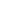 ПарадигмаСемантическое поле1. Парадигма имеет в своем составе однозначные соотношения лексических единиц (синонимия, антонимия, гиперо-гипонимия и т.п.)Семантическое поле представляет собой организацию неоднозначных соотношений (гиперо-гипонимия + синонимия/антонимия и т.п.)2. Парадигма – объединение грамматически однородных лексических единиц: сущ., прилаг., глаг. и др.Семантическое поле может быть представлено грамматически различными лексическими единицами: сущ. + прил. / глаг. и др.3. Парадигма – относительно обособленная лексико-семантическая организация.Семантическое поле соприкасается и пересекается с другими полями, образуя смежные синкретичные пространства.